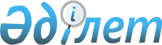 Қазақстан Республикасы Мәдениет және спорт министрлігінің республикалық мемлекеттік қазыналық кәсіпорындары өндіретін және сататын тауарларға (жұмыстарға, көрсетілетін қызметтерге) бағаларды белгілеу туралыҚазақстан Республикасы Мәдениет және спорт министрінің 2020 жылғы 15 қыркүйектегі № 254 бұйрығы. Қазақстан Республикасының Әділет министрлігінде 2020 жылғы 16 қыркүйекте № 21214 болып тіркелді.
      "Мемлекеттік мүлік туралы" Қазақстан Республикасы Заңының 15-бабының 13) тармақшасына сәйкес БҰЙЫРАМЫН:
      Ескерту. Кіріспе жаңа редакцияда – ҚР Мәдениет және спорт министрінің 05.07.2022 № 182 (алғашқы ресми жарияланған күнінен кейін күнтізбелік он күн өткен соң қолданысқа енгізіледі) бұйрығымен.


      1. 1. Осы бұйрыққа:
      1) 1-қосымшаға сәйкес "Абай атындағы Қазақ ұлттық опера және балет театры" республикалық мемлекеттік қазыналық кәсіпорны;
      2) 2-қосымшаға сәйкес "Мұхтар Әуезов атындағы Қазақ ұлттық драма театры" республикалық мемлекеттік қазыналық кәсіпорны;
      3) 3-қосымшаға сәйкес "Михаил Лермонтов атындағы Ұлттық орыс драма театры" республикалық мемлекеттік қазыналық кәсіпорны;
      4) 4-қосымшаға сәйкес "Ғабит Мүсірепов атындағы Қазақ мемлекеттік академиялық балалар мен жасөспірімдер театры" республикалық мемлекеттік қазыналық кәсіпорны;
      5) 5-қосымшаға сәйкес "Наталия Сац атындағы Орыс мемлекеттік академиялық балалар мен жасөспірімдер театры" республикалық мемлекеттік қазыналық кәсіпорны;
      6) 6-қосымшаға сәйкес "Республикалық мемлекеттік академиялық корей музыкалық комедия театры" республикалық мемлекеттік қазыналық кәсіпорны;
      7) 7-қосымшаға сәйкес "Құдыс Қожамияров атындағы республикалық мемлекеттік академиялық ұйғыр музыкалық комедия театры" республикалық мемлекеттік қазыналық кәсіпорны;
      8) 8-қосымшаға сәйкес "Республикалық академиялық неміс драма театры" республикалық мемлекеттік қазыналық кәсіпорны;
      9) 9-қосымшаға сәйкес "Жамбыл атындағы Қазақ мемлекеттік филармониясы" республикалық мемлекеттік қазыналық кәсіпорны;
      10) 10-қосымшаға сәйкес "Құрманғазы атындағы Қазақ ұлттық халық аспаптар оркестрі" республикалық мемлекеттік қазыналық кәсіпорны;
      11) 11-қосымшаға сәйкес "Қазақстан Республикасының "Салтанат" мемлекеттік би ансамблі" республикалық мемлекеттік қазыналық кәсіпорны;
      12) 12-қосымшаға сәйкес "Қазақстан Республикасының мемлекеттік академиялық би театры" республикалық мемлекеттік қазыналық кәсіпорны;
      13) 13-қосымшаға сәйкес "Қазақстан Камератасы" классикалық музыка ансамблі" республикалық мемлекеттік қазыналық кәсіпорны;
      14) 14-қосымшаға сәйкес "Роза Бағланова атындағы "Қазақконцерт" мемлекеттік концерттік ұйымы" республикалық мемлекеттік қазыналық кәсіпорны;
      15) 15-қосымшаға сәйкес "Қазақстан Республикасының Ұлттық музейі" республикалық мемлекеттік қазыналық кәсіпорны;
      16) 16-қосымшаға сәйкес "Қазақстан Республикасының мемлекеттік орталық музейі" республикалық мемлекеттік қазыналық кәсіпорны;
      17) 17-қосымшаға сәйкес "Әбілхан Қастеев атындағы Қазақстан Республикасының мемлекеттік өнер музейі" республикалық мемлекеттік қазыналық кәсіпорны;
      18) 18-қосымшаға сәйкес "Сирек кездесетін қияқты саз аспаптарының мемлекеттік коллекциясы" республикалық мемлекеттік қазыналық кәсіпорны;
      19) 19-қосымшаға сәйкес "Мәдениеттерді жақындастыру орталығы" мемлекеттік музейі" республикалық мемлекеттік қазыналық кәсіпорны;
      20) 20-қосымшаға сәйкес "Ордабасы" ұлттық тарихи-мәдени қорығы" республикалық мемлекеттік қазыналық кәсіпорны;
      21) 21-қосымшаға сәйкес "Берел" мемлекеттік тарихи-мәдени музей-қорығы" республикалық мемлекеттік қазыналық кәсіпорны;
      22) 22-қосымшаға сәйкес "Есік" мемлекеттік тарихи-мәдени музей-қорығы" республикалық мемлекеттік қазыналық кәсіпорны;
      23) 23-қосымшаға сәйкес "Отырар" мемлекеттік археологиялық музей-қорығы" республикалық мемлекеттік қазыналық кәсіпорны;
      24) 24-қосымшаға сәйкес "Ұлытау" ұлттық тарихи-мәдени және табиғи музей-қорығы" республикалық мемлекеттік қазыналық кәсіпорны;
      25) 25-қосымшаға сәйкес "Әзірет Сұлтан" мемлекеттік тарихи-мәдени музей-қорығы" республикалық мемлекеттік қазыналық кәсіпорны;
      26) 26-қосымшаға сәйкес "Абайдың "Жидебай-Бөрілі" мемлекеттік тарихи-мәдени және әдеби-мемориалдық музей-қорығы" республикалық мемлекеттік қазыналық кәсіпорны;
      27) 27-қосымшаға сәйкес "Ежелгі Тараз ескерткіштері" мемлекеттік тарихи-мәдени музей-қорығы" республикалық мемлекеттік қазыналық кәсіпорны;
      28) 28-қосымшаға сәйкес "Таңбалы" мемлекеттік тарихи-мәдени және табиғи музей-қорығы" республикалық мемлекеттік қазыналық кәсіпорны;
      29) 29-қосымшаға сәйкес "Сарайшық" мемлекеттік тарихи-мәдени музей-қорығы" республикалық мемлекеттік қазыналық кәсіпорны;
      30) 30-қосымшаға сәйкес "Ботай" мемлекеттік тарихи-мәдени музей-қорығы" республикалық мемлекеттік қазыналық кәсіпорны;
      31) 31-қосымшаға сәйкес "Бозоқ" мемлекеттік тарихи-мәдени музей-қорығы" республикалық мемлекеттік қазыналық кәсіпорны;
      32) 32-қосымшаға сәйкес "Петр Чайковский атындағы Алматы музыкалық колледжі" республикалық мемлекеттік қазыналық кәсіпорны;
      33) 33-қосымшаға сәйкес "Жүсіпбек Елебеков атындағы республикалық эстрадалық-цирк колледжі" республикалық мемлекеттік қазыналық кәсіпорны;
      34) 34-қосымшаға сәйкес "Александр Селезнев атындағы Алматы хореографиялық училищесі" республикалық мемлекеттік қазыналық кәсіпорны;
      35) 35-қосымшаға сәйкес "Орал Таңсықбаев атындағы Алматы сәндік-қолданбалы өнер колледжі" республикалық мемлекеттік қазыналық кәсіпорны;
      36) 36-қосымшаға сәйкес "Қалибек Қуанышбаев атындағы мемлекеттік академиялық қазақ музыкалық драма театры" республикалық мемлекеттік қазыналық кәсіпорны өндіретін және сататын тауарларға (жұмыстарға, көрсетілетін қызметтерге) бағалар белгіленсін.
      Ескерту. 1-тармақ жаңа редакцияда - ҚР Мәдениет және спорт министрінің 05.07.2022 № 182 (алғашқы ресми жарияланған күнінен кейін күнтізбелік он күн өткен соң қолданысқа енгізіледі) бұйрығымен.


      2. Қазақстан Республикасы Мәдениет және спорт министрлігінің Экономика және қаржы департаменті заңнамада белгіленген тәртіпте:
      1) осы бұйрықты Қазақстан Республикасы Әділет министрлігінде мемлекеттік тіркеуді;
      2) осы бұйрық қолданысқа енгізілгеннен кейін оны Қазақстан Республикасы Мәдениет және спорт министрлігінің интернет-ресурсында орналастыруды;
      3) осы бұйрықта көзделген іс-шаралар орындалғаннан кейін екі жұмыс күні ішінде Қазақстан Республикасы Мәдениет және спорт министрлігінің Заң қызметі департаментіне іс-шаралардың орындалуы туралы мәліметтерді ұсынуды қамтамасыз етсін.
      3. Осы бұйрықтың орындалуын бақылау жетекшілік ететін Қазақстан Республикасы Мәдениет және спорт вице-министріне жүктелсін.
      4. Осы бұйрық алғашқы ресми жарияланған күнінен кейін күнтізбелік он күн өткен соң қолданысқа енгізіледі. "Абай атындағы Қазақ ұлттық опера және балет театры" республикалық мемлекеттік қазыналық кәсіпорны өндіретін және сататын тауарларға (жұмыстарға, көрсетілетін қызметтерге) бағалар
      Ескерту. 1-қосымша жаңа редакцияда - ҚР Мәдениет және спорт министрінің 05.07.2022 № 182 (алғашқы ресми жарияланған күнінен кейін күнтізбелік он күн өткен соң қолданысқа енгізіледі); өзгеріс енгізілді – ҚР Мәдениет және спорт министрінің м.а. 01.12.2022 № 346 (алғашқы ресми жарияланған күнінен кейін күнтізбелік он күн өткен соң қолданысқа енгізіледі) бұйрықтарымен.
      Ескерту:
      Қазақстан Республикасы Мәдениет және спорт министрінің міндетін атқарушы 2015 жылғы 29 шілдедегі № 259 "Мемлекеттік мәдениет ұйымдары өткізетін мәдени мәдени-ойын-сауық іс-шараларына мүгедектігі бар адамдардың қол жеткізуін қаматамасыз ету" ең төмен әлеуметтік стандартын бекіту туралы" (Нормативтік құқықтық актілерді мемлекеттік тіркеу тізілімінде № 11964 болып тіркелген) бұйрығына сәйкес бірінші және екінші топ мүгедектігі бар адамдар мен он сегіз жасқа дейінгі мүгедектігі бар балалар көрсетілетін қызметтерді бюджет қаражаты есебінен қолданады, ал үшінші топ мүгедектігі бар адамдар көрсетілетін қызметтердің – 50 пайызын төлейді. "Мұхтар Әуезов атындағы Қазақ ұлттық драма театры" республикалық мемлекеттік қазыналық кәсіпорны өндіретін және сататын тауарларға (жұмыстарға, көрсетілетін қызметтерге) бағалар
      Ескерту. 2-қосымша жаңа редакцияда - ҚР Мәдениет және спорт министрінің 05.07.2022 № 182 (алғашқы ресми жарияланған күнінен кейін күнтізбелік он күн өткен соң қолданысқа енгізіледі); өзгеріс енгізілді – ҚР Мәдениет және спорт министрінің м.а. 01.12.2022 № 346 (алғашқы ресми жарияланған күнінен кейін күнтізбелік он күн өткен соң қолданысқа енгізіледі) бұйрықтарымен.
      Ескерту:
      Қазақстан Республикасы Мәдениет және спорт министрінің міндетін атқарушы 2015 жылғы 29 шілдедегі № 259 "Мемлекеттік мәдениет ұйымдары өткізетін мәдени мәдени-ойын-сауық іс-шараларына мүгедектігі бар адамдардың қол жеткізуін қаматамасыз ету" ең төмен әлеуметтік стандартын бекіту туралы" (Нормативтік құқықтық актілерді мемлекеттік тіркеу тізілімінде № 11964 болып тіркелген) бұйрығына сәйкес бірінші және екінші топ мүгедектігі бар адамдар мен он сегіз жасқа дейінгі мүгедектігі бар балалар көрсетілетін қызметтерді бюджет қаражаты есебінен қолданады, ал үшінші топ мүгедектігі бар адамдар көрсетілетін қызметтердің – 50 пайызын төлейді. "М. Лермонтов атындағы Мемлекеттік академиялық орыс драма театры" республикалық мемлекеттік қазыналық кәсіпорны өндіретін және сататын тауарларға (жұмыстарға, көрсетілетін қызметтерге) бағалар
      Ескерту. 3-қосымша жаңа редакцияда - ҚР Мәдениет және спорт министрінің 05.07.2022 № 182 (алғашқы ресми жарияланған күнінен кейін күнтізбелік он күн өткен соң қолданысқа енгізіледі); өзгеріс енгізілді – ҚР Мәдениет және спорт министрінің м.а. 01.12.2022 № 346 (алғашқы ресми жарияланған күнінен кейін күнтізбелік он күн өткен соң қолданысқа енгізіледі) бұйрықтарымен.
      Ескерту:
      Қазақстан Республикасы Мәдениет және спорт министрінің міндетін атқарушы 2015 жылғы 29 шілдедегі № 259 "Мемлекеттік мәдениет ұйымдары өткізетін мәдени мәдени-ойын-сауық іс-шараларына мүгедектігі бар адамдардың қол жеткізуін қаматамасыз ету" ең төмен әлеуметтік стандартын бекіту туралы" (Нормативтік құқықтық актілерді мемлекеттік тіркеу тізілімінде № 11964 болып тіркелген) бұйрығына сәйкес бірінші және екінші топ мүгедектігі бар адамдар мен он сегіз жасқа дейінгі мүгедектігі бар балалар көрсетілетін қызметтерді бюджет қаражаты есебінен қолданады, ал үшінші топ мүгедектігі бар адамдар көрсетілетін қызметтердің – 50 пайызын төлейді. "Ғабит Мүсірепов атындағы Қазақ мемлекеттік академиялық балалар мен жасөспірімдер театры" республикалық мемлекеттік қазыналық кәсіпорны өндіретін және сататын тауарларға (жұмыстарға, көрсетілетін қызметтерге)
      Ескерту. 4-қосымша жаңа редакцияда - ҚР Мәдениет және спорт министрінің 05.07.2022 № 182 (алғашқы ресми жарияланған күнінен кейін күнтізбелік он күн өткен соң қолданысқа енгізіледі); өзгеріс енгізілді – ҚР Мәдениет және спорт министрінің м.а. 01.12.2022 № 346 (алғашқы ресми жарияланған күнінен кейін күнтізбелік он күн өткен соң қолданысқа енгізіледі) бұйрықтарымен.
      Ескерту:
      Қазақстан Республикасы Мәдениет және спорт министрінің міндетін атқарушы 2015 жылғы 29 шілдедегі № 259 "Мемлекеттік мәдениет ұйымдары өткізетін мәдени мәдени-ойын-сауық іс-шараларына мүгедектігі бар адамдардың қол жеткізуін қаматамасыз ету" ең төмен әлеуметтік стандартын бекіту туралы" (Нормативтік құқықтық актілерді мемлекеттік тіркеу тізілімінде № 11964 болып тіркелген) бұйрығына сәйкес бірінші және екінші топ мүгедектігі бар адамдар мен он сегіз жасқа дейінгі мүгедектігі бар балалар көрсетілетін қызметтерді бюджет қаражаты есебінен қолданады, ал үшінші топ мүгедектігі бар адамдар көрсетілетін қызметтердің – 50 пайызын төлейді. "Наталия Сац атындағы Орыс мемлекеттік академиялық балалар мен жасөспірімдер театры" республикалық мемлекеттік қазыналық кәсіпорны өндіретін және сататын тауарларға (жұмыстарға, көрсетілетін қызметтерге) бағалар
      Ескерту. 5-қосымша жаңа редакцияда - ҚР Мәдениет және спорт министрінің 05.07.2022 № 182 (алғашқы ресми жарияланған күнінен кейін күнтізбелік он күн өткен соң қолданысқа енгізіледі); өзгеріс енгізілді – ҚР Мәдениет және спорт министрінің м.а. 01.12.2022 № 346 (алғашқы ресми жарияланған күнінен кейін күнтізбелік он күн өткен соң қолданысқа енгізіледі) бұйрықтарымен.
      Ескерту:
      Қазақстан Республикасы Мәдениет және спорт министрінің міндетін атқарушы 2015 жылғы 29 шілдедегі № 259 "Мемлекеттік мәдениет ұйымдары өткізетін мәдени мәдени-ойын-сауық іс-шараларына мүгедектігі бар адамдардың қол жеткізуін қаматамасыз ету" ең төмен әлеуметтік стандартын бекіту туралы" (Нормативтік құқықтық актілерді мемлекеттік тіркеу тізілімінде № 11964 болып тіркелген) бұйрығына сәйкес бірінші және екінші топ мүгедектігі бар адамдар мен он сегіз жасқа дейінгі мүгедектігі бар балалар көрсетілетін қызметтерді бюджет қаражаты есебінен қолданады, ал үшінші топ мүгедектігі бар адамдар көрсетілетін қызметтердің – 50 пайызын төлейді. "Республикалық мемлекеттік академиялық корей музыкалық комедия театры" республикалық мемлекеттік қазыналық кәсіпорны өндіретін және сататын тауарларға (жұмыстарға, көрсетілетін қызметтерге) бағалар
      Ескерту. 6-қосымша жаңа редакцияда - ҚР Мәдениет және спорт министрінің 05.07.2022 № 182 (алғашқы ресми жарияланған күнінен кейін күнтізбелік он күн өткен соң қолданысқа енгізіледі); өзгеріс енгізілді – ҚР Мәдениет және спорт министрінің м.а. 01.12.2022 № 346 (алғашқы ресми жарияланған күнінен кейін күнтізбелік он күн өткен соң қолданысқа енгізіледі) бұйрықтарымен.
      Ескерту:
      Қазақстан Республикасы Мәдениет және спорт министрінің міндетін атқарушы 2015 жылғы 29 шілдедегі № 259 "Мемлекеттік мәдениет ұйымдары өткізетін мәдени мәдени-ойын-сауық іс-шараларына мүгедектігі бар адамдардың қол жеткізуін қаматамасыз ету" ең төмен әлеуметтік стандартын бекіту туралы" (Нормативтік құқықтық актілерді мемлекеттік тіркеу тізілімінде № 11964 болып тіркелген) бұйрығына сәйкес бірінші және екінші топ мүгедектігі бар адамдар мен он сегіз жасқа дейінгі мүгедектігі бар балалар көрсетілетін қызметтерді бюджет қаражаты есебінен қолданады, ал үшінші топ мүгедектігі бар адамдар көрсетілетін қызметтердің – 50 пайызын төлейді. "Құдыс Қожамияров атындағы республикалық мемлекеттік академиялық ұйғыр музыкалық комедия театры" республикалық мемлекеттік қазыналық кәсіпорны өндіретін және сататын тауарларға (жұмыстарға, көрсетілетін қызметтерге) бағалар
      Ескерту. 7-қосымша жаңа редакцияда - ҚР Мәдениет және спорт министрінің 05.07.2022 № 182 (алғашқы ресми жарияланған күнінен кейін күнтізбелік он күн өткен соң қолданысқа енгізіледі); өзгеріс енгізілді – ҚР Мәдениет және спорт министрінің м.а. 01.12.2022 № 346 (алғашқы ресми жарияланған күнінен кейін күнтізбелік он күн өткен соң қолданысқа енгізіледі) бұйрықтарымен.
      Ескерту:
      Қазақстан Республикасы Мәдениет және спорт министрінің міндетін атқарушы 2015 жылғы 29 шілдедегі № 259 "Мемлекеттік мәдениет ұйымдары өткізетін мәдени мәдени-ойын-сауық іс-шараларына мүгедектігі бар адамдардың қол жеткізуін қаматамасыз ету" ең төмен әлеуметтік стандартын бекіту туралы" (Нормативтік құқықтық актілерді мемлекеттік тіркеу тізілімінде № 11964 болып тіркелген) бұйрығына сәйкес бірінші және екінші топ мүгедектігі бар адамдар мен он сегіз жасқа дейінгі мүгедектігі бар балалар көрсетілетін қызметтерді бюджет қаражаты есебінен қолданады, ал үшінші топ мүгедектігі бар адамдар көрсетілетін қызметтердің – 50 пайызын төлейді. "Республикалық академиялық неміс драма театры" республикалық мемлекеттік қазыналық кәсіпорны өндіретін және сататын тауарларға (жұмыстарға, көрсетілетін қызметтерге) бағалар
      Ескерту. 8-қосымша жаңа редакцияда - ҚР Мәдениет және спорт министрінің 05.07.2022 № 182 (алғашқы ресми жарияланған күнінен кейін күнтізбелік он күн өткен соң қолданысқа енгізіледі); өзгеріс енгізілді – ҚР Мәдениет және спорт министрінің м.а. 01.12.2022 № 346 (алғашқы ресми жарияланған күнінен кейін күнтізбелік он күн өткен соң қолданысқа енгізіледі) бұйрықтарымен.
      Ескерту:
      Қазақстан Республикасы Мәдениет және спорт министрінің міндетін атқарушы 2015 жылғы 29 шілдедегі № 259 "Мемлекеттік мәдениет ұйымдары өткізетін мәдени мәдени-ойын-сауық іс-шараларына мүгедектігі бар адамдардың қол жеткізуін қаматамасыз ету" ең төмен әлеуметтік стандартын бекіту туралы" (Нормативтік құқықтық актілерді мемлекеттік тіркеу тізілімінде № 11964 болып тіркелген) бұйрығына сәйкес бірінші және екінші топ мүгедектігі бар адамдар мен он сегіз жасқа дейінгі мүгедектігі бар балалар көрсетілетін қызметтерді бюджет қаражаты есебінен қолданады, ал үшінші топ мүгедектігі бар адамдар көрсетілетін қызметтердің – 50 пайызын төлейді. "Жамбыл атындағы Қазақ мемлекеттік филармониясы" республикалық мемлекеттік қазыналық кәсіпорны өндіретін және сататын тауарларға (жұмыстарға, көрсетілетін қызметтерге) бағалар
      Ескерту. 9-қосымша жаңа редакцияда - ҚР Мәдениет және спорт министрінің 05.07.2022 № 182 (алғашқы ресми жарияланған күнінен кейін күнтізбелік он күн өткен соң қолданысқа енгізіледі); өзгеріс енгізілді – ҚР Мәдениет және спорт министрінің м.а. 01.12.2022 № 346 (алғашқы ресми жарияланған күнінен кейін күнтізбелік он күн өткен соң қолданысқа енгізіледі) бұйрықтарымен.
      Ескерту:
      Қазақстан Республикасы Мәдениет және спорт министрінің міндетін атқарушы 2015 жылғы 29 шілдедегі № 259 "Мемлекеттік мәдениет ұйымдары өткізетін мәдени мәдени-ойын-сауық іс-шараларына мүгедектігі бар адамдардың қол жеткізуін қаматамасыз ету" ең төмен әлеуметтік стандартын бекіту туралы" (Нормативтік құқықтық актілерді мемлекеттік тіркеу тізілімінде № 11964 болып тіркелген) бұйрығына сәйкес бірінші және екінші топ мүгедектігі бар адамдар мен он сегіз жасқа дейінгі мүгедектігі бар балалар көрсетілетін қызметтерді бюджет қаражаты есебінен қолданады, ал үшінші топ мүгедектігі бар адамдар көрсетілетін қызметтердің – 50 пайызын төлейді. "Құрманғазы атындағы Қазақ ұлттық халық аспаптар оркестрі" республикалық мемлекеттік қазыналық кәсіпорны өндіретін және сататын тауарларға (жұмыстарға, көрсетілетін қызметтерге) бағалар
      Ескерту. 10-қосымшаның тақырыбы жаңа редакцияда - ҚР Мәдениет және спорт министрінің 05.07.2022 № 182 (алғашқы ресми жарияланған күнінен кейін күнтізбелік он күн өткен соң қолданысқа енгізіледі) бұйрығымен.
      Ескерту. 10-қосымшаға өзгеріс енгізілді – ҚР Мәдениет және спорт министрінің м.а. 01.12.2022 № 346 (алғашқы ресми жарияланған күнінен кейін күнтізбелік он күн өткен соң қолданысқа енгізіледі) бұйрығымен.
      Ескерту:
      Қазақстан Республикасы Мәдениет және спорт министрінің міндетін атқарушы 2015 жылғы 29 шілдедегі № 259 "Мемлекеттік мәдениет ұйымдары өткізетін мәдени мәдени-ойын-сауық іс-шараларына мүгедектігі бар адамдардың қол жеткізуін қаматамасыз ету" ең төмен әлеуметтік стандартын бекіту туралы" (Нормативтік құқықтық актілерді мемлекеттік тіркеу тізілімінде № 11964 болып тіркелген) бұйрығына сәйкес бірінші және екінші топ мүгедектігі бар адамдар мен он сегіз жасқа дейінгі мүгедектігі бар балалар көрсетілетін қызметтерді бюджет қаражаты есебінен қолданады, ал үшінші топ мүгедектігі бар адамдар көрсетілетін қызметтердің – 50 пайызын төлейді. "Қазақстан Республикасының "Салтанат" мемлекеттік би ансамблі" республикалық мемлекеттік қазыналық кәсіпорны өндіретін және сататын тауарларға (жұмыстарға, көрсетілетін қызметтерге) бағалар 
      Ескерту. 11-қосымшаға өзгеріс енгізілді – ҚР Мәдениет және спорт министрінің м.а. 01.12.2022 № 346 (алғашқы ресми жарияланған күнінен кейін күнтізбелік он күн өткен соң қолданысқа енгізіледі) бұйрығымен.
      Ескерту:
      Қазақстан Республикасы Мәдениет және спорт министрінің міндетін атқарушы 2015 жылғы 29 шілдедегі № 259 "Мемлекеттік мәдениет ұйымдары өткізетін мәдени мәдени-ойын-сауық іс-шараларына мүгедектігі бар адамдардың қол жеткізуін қаматамасыз ету" ең төмен әлеуметтік стандартын бекіту туралы" (Нормативтік құқықтық актілерді мемлекеттік тіркеу тізілімінде № 11964 болып тіркелген) бұйрығына сәйкес бірінші және екінші топ мүгедектігі бар адамдар мен он сегіз жасқа дейінгі мүгедектігі бар балалар көрсетілетін қызметтерді бюджет қаражаты есебінен қолданады, ал үшінші топ мүгедектігі бар адамдар көрсетілетін қызметтердің – 50 пайызын төлейді. "Қазақстан Республикасының мемлекеттік академиялық би театры" республикалық мемлекеттік қазыналық кәсіпорны өндіретін және сататын тауарларға (жұмыстарға, көрсетілетін қызметтерге) бағалар 
      Ескерту. 12-қосымшаға өзгеріс енгізілді – ҚР Мәдениет және спорт министрінің м.а. 01.12.2022 № 346 (алғашқы ресми жарияланған күнінен кейін күнтізбелік он күн өткен соң қолданысқа енгізіледі) бұйрығымен.
      Ескерту:
      Қазақстан Республикасы Мәдениет және спорт министрінің міндетін атқарушы 2015 жылғы 29 шілдедегі № 259 "Мемлекеттік мәдениет ұйымдары өткізетін мәдени мәдени-ойын-сауық іс-шараларына мүгедектігі бар адамдардың қол жеткізуін қаматамасыз ету" ең төмен әлеуметтік стандартын бекіту туралы" (Нормативтік құқықтық актілерді мемлекеттік тіркеу тізілімінде № 11964 болып тіркелген) бұйрығына сәйкес бірінші және екінші топ мүгедектігі бар адамдар мен он сегіз жасқа дейінгі мүгедектігі бар балалар көрсетілетін қызметтерді бюджет қаражаты есебінен қолданады, ал үшінші топ мүгедектігі бар адамдар көрсетілетін қызметтердің – 50 пайызын төлейді. "Қазақстан Камератасы" классикалық музыка ансамблі" республикалық мемлекеттік қазыналық кәсіпорны өндіретін және сататын тауарларға (жұмыстарға, көрсетілетін қызметтерге) бағалар
      Ескерту. 13-қосымшаға өзгеріс енгізілді – ҚР Мәдениет және спорт министрінің м.а. 01.12.2022 № 346 (алғашқы ресми жарияланған күнінен кейін күнтізбелік он күн өткен соң қолданысқа енгізіледі) бұйрығымен.
      Ескерту:
      Қазақстан Республикасы Мәдениет және спорт министрінің міндетін атқарушы 2015 жылғы 29 шілдедегі № 259 "Мемлекеттік мәдениет ұйымдары өткізетін мәдени мәдени-ойын-сауық іс-шараларына мүгедектігі бар адамдардың қол жеткізуін қаматамасыз ету" ең төмен әлеуметтік стандартын бекіту туралы" (Нормативтік құқықтық актілерді мемлекеттік тіркеу тізілімінде № 11964 болып тіркелген) бұйрығына сәйкес бірінші және екінші топ мүгедектігі бар адамдар мен он сегіз жасқа дейінгі мүгедектігі бар балалар көрсетілетін қызметтерді бюджет қаражаты есебінен қолданады, ал үшінші топ мүгедектігі бар адамдар көрсетілетін қызметтердің – 50 пайызын төлейді. "Роза Бағланова атындағы "Қазақконцерт" мемлекеттік концерттік ұйымы" республикалық мемлекеттік қазыналық кәсіпорны өндіретін және сататын тауарларға (жұмыстарға, көрсетілетін қызметтерге) бағалар
      Ескерту. 14-қосымша жаңа редакцияда - ҚР Мәдениет және спорт министрінің 05.07.2022 № 182 (алғашқы ресми жарияланған күнінен кейін күнтізбелік он күн өткен соң қолданысқа енгізіледі); өзгеріс енгізілді – ҚР Мәдениет және спорт министрінің м.а. 01.12.2022 № 346 (алғашқы ресми жарияланған күнінен кейін күнтізбелік он күн өткен соң қолданысқа енгізіледі) бұйрықтарымен.
      Ескерту:
      Қазақстан Республикасы Мәдениет және спорт министрінің міндетін атқарушы 2015 жылғы 29 шілдедегі № 259 "Мемлекеттік мәдениет ұйымдары өткізетін мәдени мәдени-ойын-сауық іс-шараларына мүгедектігі бар адамдардың қол жеткізуін қаматамасыз ету" ең төмен әлеуметтік стандартын бекіту туралы" (Нормативтік құқықтық актілерді мемлекеттік тіркеу тізілімінде № 11964 болып тіркелген) бұйрығына сәйкес бірінші және екінші топ мүгедектігі бар адамдар мен он сегіз жасқа дейінгі мүгедектігі бар балалар көрсетілетін қызметтерді бюджет қаражаты есебінен қолданады, ал үшінші топ мүгедектігі бар адамдар көрсетілетін қызметтердің – 50 пайызын төлейді. "Қазақстан Республикасының Ұлттық музейі" республикалық мемлекеттік қазыналық кәсіпорны өндіретін және сататын тауарларға (жұмыстарға, көрсетілетін қызметтерге) бағалар
      Ескерту. 15-қосымшаға өзгеріс енгізілді – ҚР Мәдениет және спорт министрінің м.а. 01.12.2022 № 346 (алғашқы ресми жарияланған күнінен кейін күнтізбелік он күн өткен соң қолданысқа енгізіледі) бұйрығымен.
      Ескерту:
      Қазақстан Республикасы Мәдениет және спорт министрінің міндетін атқарушы 2015 жылғы 29 шілдедегі № 259 "Мемлекеттік мәдениет ұйымдары өткізетін мәдени мәдени-ойын-сауық іс-шараларына мүгедектігі бар адамдардың қол жеткізуін қаматамасыз ету" ең төмен әлеуметтік стандартын бекіту туралы" (Нормативтік құқықтық актілерді мемлекеттік тіркеу тізілімінде № 11964 болып тіркелген) бұйрығына сәйкес бірінші және екінші топ мүгедектігі бар адамдар мен он сегіз жасқа дейінгі мүгедектігі бар балалар көрсетілетін қызметтерді бюджет қаражаты есебінен қолданады, ал үшінші топ мүгедектігі бар адамдар көрсетілетін қызметтердің – 50 пайызын төлейді. "Қазақстан Республикасының мемлекеттік орталық музейі" республикалық мемлекеттік қазыналық кәсіпорны өндіретін және сататын тауарларға (жұмыстарға, көрсетілетін қызметтерге) бағалар 
      Ескерту. 16-қосымшаға өзгеріс енгізілді – ҚР Мәдениет және спорт министрінің м.а. 01.12.2022 № 346 (алғашқы ресми жарияланған күнінен кейін күнтізбелік он күн өткен соң қолданысқа енгізіледі) бұйрығымен.
      Ескерту:
      Қазақстан Республикасы Мәдениет және спорт министрінің міндетін атқарушы 2015 жылғы 29 шілдедегі № 259 "Мемлекеттік мәдениет ұйымдары өткізетін мәдени мәдени-ойын-сауық іс-шараларына мүгедектігі бар адамдардың қол жеткізуін қаматамасыз ету" ең төмен әлеуметтік стандартын бекіту туралы" (Нормативтік құқықтық актілерді мемлекеттік тіркеу тізілімінде № 11964 болып тіркелген) бұйрығына сәйкес бірінші және екінші топ мүгедектігі бар адамдар мен он сегіз жасқа дейінгі мүгедектігі бар балалар көрсетілетін қызметтерді бюджет қаражаты есебінен қолданады, ал үшінші топ мүгедектігі бар адамдар көрсетілетін қызметтердің – 50 пайызын төлейді. Әбілхан Қастеев атындағы Қазақстан Республикасының мемлекеттік өнер музейі" республикалық мемлекеттік қазыналық кәсіпорны өндіретін және сататын тауарларға (жұмыстарға, көрсетілетін қызметтерге) бағалар
      Ескерту. 17-қосымшаның тақырыбы жаңа редакцияда - ҚР Мәдениет және спорт министрінің 05.07.2022 № 182 (алғашқы ресми жарияланған күнінен кейін күнтізбелік он күн өткен соң қолданысқа енгізіледі) бұйрығымен.
      Ескерту. 17-қосымшаға өзгеріс енгізілді – ҚР Мәдениет және спорт министрінің м.а. 01.12.2022 № 346 (алғашқы ресми жарияланған күнінен кейін күнтізбелік он күн өткен соң қолданысқа енгізіледі) бұйрығымен.
      Ескерту:
      Қазақстан Республикасы Мәдениет және спорт министрінің міндетін атқарушы 2015 жылғы 29 шілдедегі № 259 "Мемлекеттік мәдениет ұйымдары өткізетін мәдени мәдени-ойын-сауық іс-шараларына мүгедектігі бар адамдардың қол жеткізуін қаматамасыз ету" ең төмен әлеуметтік стандартын бекіту туралы" (Нормативтік құқықтық актілерді мемлекеттік тіркеу тізілімінде № 11964 болып тіркелген) бұйрығына сәйкес бірінші және екінші топ мүгедектігі бар адамдар мен он сегіз жасқа дейінгі мүгедектігі бар балалар көрсетілетін қызметтерді бюджет қаражаты есебінен қолданады, ал үшінші топ мүгедектігі бар адамдар көрсетілетін қызметтердің – 50 пайызын төлейді. "Сирек кездесетін қияқты саз аспаптарының мемлекеттік коллекциясы" республикалық мемлекеттік қазыналық кәсіпорны өндіретін және сататын тауарларға (жұмыстарға, көрсетілетін қызметтерге) бағалар  "Мәдениеттерді жақындастыру орталығы" мемлекеттік музейі" республикалық мемлекеттік қазыналық кәсіпорны өндіретін және сататын тауарларға (жұмыстарға, көрсетілетін қызметтерге) бағалар 
      Ескерту. 19-қосымшаға өзгеріс енгізілді – ҚР Мәдениет және спорт министрінің м.а. 01.12.2022 № 346 (алғашқы ресми жарияланған күнінен кейін күнтізбелік он күн өткен соң қолданысқа енгізіледі) бұйрығымен.
      Ескерту:
      Қазақстан Республикасы Мәдениет және спорт министрінің міндетін атқарушы 2015 жылғы 29 шілдедегі № 259 "Мемлекеттік мәдениет ұйымдары өткізетін мәдени мәдени-ойын-сауық іс-шараларына мүгедектігі бар адамдардың қол жеткізуін қаматамасыз ету" ең төмен әлеуметтік стандартын бекіту туралы" (Нормативтік құқықтық актілерді мемлекеттік тіркеу тізілімінде № 11964 болып тіркелген) бұйрығына сәйкес бірінші және екінші топ мүгедектігі бар адамдар мен он сегіз жасқа дейінгі мүгедектігі бар балалар көрсетілетін қызметтерді бюджет қаражаты есебінен қолданады, ал үшінші топ мүгедектігі бар адамдар көрсетілетін қызметтердің – 50 пайызын төлейді. "Ордабасы" ұлттық тарихи-мәдени қорығы" республикалық мемлекеттік қазыналық кәсіпорны өндіретін және сататын тауарларға (жұмыстарға, көрсетілетін қызметтерге) бағалар 
      Ескерту. 20-қосымшаға өзгеріс енгізілді – ҚР Мәдениет және спорт министрінің м.а. 01.12.2022 № 346 (алғашқы ресми жарияланған күнінен кейін күнтізбелік он күн өткен соң қолданысқа енгізіледі) бұйрығымен.
      Ескерту:
      Қазақстан Республикасы Мәдениет және спорт министрінің міндетін атқарушы 2015 жылғы 29 шілдедегі № 259 "Мемлекеттік мәдениет ұйымдары өткізетін мәдени мәдени-ойын-сауық іс-шараларына мүгедектігі бар адамдардың қол жеткізуін қаматамасыз ету" ең төмен әлеуметтік стандартын бекіту туралы" (Нормативтік құқықтық актілерді мемлекеттік тіркеу тізілімінде № 11964 болып тіркелген) бұйрығына сәйкес бірінші және екінші топ мүгедектігі бар адамдар мен он сегіз жасқа дейінгі мүгедектігі бар балалар көрсетілетін қызметтерді бюджет қаражаты есебінен қолданады, ал үшінші топ мүгедектігі бар адамдар көрсетілетін қызметтердің – 50 пайызын төлейді. "Берел" мемлекеттік тарихи-мәдени музей-қорығы" республикалық мемлекеттік қазыналық кәсіпорны өндіретін және сататын тауарларға (жұмыстарға, көрсетілетін қызметтерге) бағалар
      Ескерту. 21-қосымшаның тақырыбы жаңа редакцияда - ҚР Мәдениет және спорт министрінің 05.07.2022 № 182 (алғашқы ресми жарияланған күнінен кейін күнтізбелік он күн өткен соң қолданысқа енгізіледі) бұйрығымен.
      Ескерту. 21-қосымшаға өзгеріс енгізілді – ҚР Мәдениет және спорт министрінің м.а. 01.12.2022 № 346 (алғашқы ресми жарияланған күнінен кейін күнтізбелік он күн өткен соң қолданысқа енгізіледі) бұйрығымен.
      Ескерту:
      Қазақстан Республикасы Мәдениет және спорт министрінің міндетін атқарушы 2015 жылғы 29 шілдедегі № 259 "Мемлекеттік мәдениет ұйымдары өткізетін мәдени мәдени-ойын-сауық іс-шараларына мүгедектігі бар адамдардың қол жеткізуін қаматамасыз ету" ең төмен әлеуметтік стандартын бекіту туралы" (Нормативтік құқықтық актілерді мемлекеттік тіркеу тізілімінде № 11964 болып тіркелген) бұйрығына сәйкес бірінші және екінші топ мүгедектігі бар адамдар мен он сегіз жасқа дейінгі мүгедектігі бар балалар көрсетілетін қызметтерді бюджет қаражаты есебінен қолданады, ал үшінші топ мүгедектігі бар адамдар көрсетілетін қызметтердің – 50 пайызын төлейді. "Есік" мемлекеттік тарихи-мәдени музей-қорығы" республикалық мемлекеттік қазыналық кәсіпорны өндіретін және сататын тауарларға (жұмыстарға, көрсетілетін қызметтерге) бағалар
      Ескерту. 22-қосымшаның тақырыбы жаңа редакцияда - ҚР Мәдениет және спорт министрінің 05.07.2022 № 182 (алғашқы ресми жарияланған күнінен кейін күнтізбелік он күн өткен соң қолданысқа енгізіледі) бұйрығымен.
      Ескерту. 22-қосымшаға өзгеріс енгізілді – ҚР Мәдениет және спорт министрінің м.а. 01.12.2022 № 346 (алғашқы ресми жарияланған күнінен кейін күнтізбелік он күн өткен соң қолданысқа енгізіледі) бұйрығымен.
      Ескерту:
      Қазақстан Республикасы Мәдениет және спорт министрінің міндетін атқарушы 2015 жылғы 29 шілдедегі № 259 "Мемлекеттік мәдениет ұйымдары өткізетін мәдени мәдени-ойын-сауық іс-шараларына мүгедектігі бар адамдардың қол жеткізуін қаматамасыз ету" ең төмен әлеуметтік стандартын бекіту туралы" (Нормативтік құқықтық актілерді мемлекеттік тіркеу тізілімінде № 11964 болып тіркелген) бұйрығына сәйкес бірінші және екінші топ мүгедектігі бар адамдар мен он сегіз жасқа дейінгі мүгедектігі бар балалар көрсетілетін қызметтерді бюджет қаражаты есебінен қолданады, ал үшінші топ мүгедектігі бар адамдар көрсетілетін қызметтердің – 50 пайызын төлейді. "Отырар" мемлекеттік археологиялық музей-қорығы" республикалық мемлекеттік қазыналық кәсіпорны өндіретін және сататын тауарларға (жұмыстарға, көрсетілетін қызметтерге) бағалар
      Ескерту. 23-қосымшаның тақырыбы жаңа редакцияда - ҚР Мәдениет және спорт министрінің 05.07.2022 № 182 (алғашқы ресми жарияланған күнінен кейін күнтізбелік он күн өткен соң қолданысқа енгізіледі) бұйрығымен.
      Ескерту. 23-қосымшаға өзгеріс енгізілді – ҚР Мәдениет және спорт министрінің м.а. 01.12.2022 № 346 (алғашқы ресми жарияланған күнінен кейін күнтізбелік он күн өткен соң қолданысқа енгізіледі) бұйрығымен.
      Ескерту:
      Қазақстан Республикасы Мәдениет және спорт министрінің міндетін атқарушы 2015 жылғы 29 шілдедегі № 259 "Мемлекеттік мәдениет ұйымдары өткізетін мәдени мәдени-ойын-сауық іс-шараларына мүгедектігі бар адамдардың қол жеткізуін қаматамасыз ету" ең төмен әлеуметтік стандартын бекіту туралы" (Нормативтік құқықтық актілерді мемлекеттік тіркеу тізілімінде № 11964 болып тіркелген) бұйрығына сәйкес бірінші және екінші топ мүгедектігі бар адамдар мен он сегіз жасқа дейінгі мүгедектігі бар балалар көрсетілетін қызметтерді бюджет қаражаты есебінен қолданады, ал үшінші топ мүгедектігі бар адамдар көрсетілетін қызметтердің – 50 пайызын төлейді. "Ұлытау" ұлттық тарихи-мәдени және табиғи музей-қорығы" республикалық мемлекеттік қазыналық кәсіпорны өндіретін және сататын тауарларға (жұмыстарға, көрсетілетін қызметтерге) бағалар
      Ескерту. 24-қосымшаның тақырыбы жаңа редакцияда - ҚР Мәдениет және спорт министрінің 05.07.2022 № 182 (алғашқы ресми жарияланған күнінен кейін күнтізбелік он күн өткен соң қолданысқа енгізіледі) бұйрығымен.
      Ескерту. 24-қосымшаға өзгеріс енгізілді – ҚР Мәдениет және спорт министрінің м.а. 01.12.2022 № 346 (алғашқы ресми жарияланған күнінен кейін күнтізбелік он күн өткен соң қолданысқа енгізіледі) бұйрығымен.
      Ескерту:
      Қазақстан Республикасы Мәдениет және спорт министрінің міндетін атқарушы 2015 жылғы 29 шілдедегі № 259 "Мемлекеттік мәдениет ұйымдары өткізетін мәдени мәдени-ойын-сауық іс-шараларына мүгедектігі бар адамдардың қол жеткізуін қаматамасыз ету" ең төмен әлеуметтік стандартын бекіту туралы" (Нормативтік құқықтық актілерді мемлекеттік тіркеу тізілімінде № 11964 болып тіркелген) бұйрығына сәйкес бірінші және екінші топ мүгедектігі бар адамдар мен он сегіз жасқа дейінгі мүгедектігі бар балалар көрсетілетін қызметтерді бюджет қаражаты есебінен қолданады, ал үшінші топ мүгедектігі бар адамдар көрсетілетін қызметтердің – 50 пайызын төлейді. "Әзірет Сұлтан" мемлекеттік тарихи-мәдени музей-қорығы" республикалық мемлекеттік қазыналық кәсіпорны өндіретін және сататын тауарларға (жұмыстарға, көрсетілетін қызметтерге) бағалар
      Ескерту. 25-қосымшаның тақырыбы жаңа редакцияда - ҚР Мәдениет және спорт министрінің 05.07.2022 № 182 (алғашқы ресми жарияланған күнінен кейін күнтізбелік он күн өткен соң қолданысқа енгізіледі) бұйрығымен.
      Ескерту. 25-қосымшаға өзгеріс енгізілді – ҚР Мәдениет және спорт министрінің м.а. 01.12.2022 № 346 (алғашқы ресми жарияланған күнінен кейін күнтізбелік он күн өткен соң қолданысқа енгізіледі) бұйрығымен.
      Ескерту:
      Қазақстан Республикасы Мәдениет және спорт министрінің міндетін атқарушы 2015 жылғы 29 шілдедегі № 259 "Мемлекеттік мәдениет ұйымдары өткізетін мәдени мәдени-ойын-сауық іс-шараларына мүгедектігі бар адамдардың қол жеткізуін қаматамасыз ету" ең төмен әлеуметтік стандартын бекіту туралы" (Нормативтік құқықтық актілерді мемлекеттік тіркеу тізілімінде № 11964 болып тіркелген) бұйрығына сәйкес бірінші және екінші топ мүгедектігі бар адамдар мен он сегіз жасқа дейінгі мүгедектігі бар балалар көрсетілетін қызметтерді бюджет қаражаты есебінен қолданады, ал үшінші топ мүгедектігі бар адамдар көрсетілетін қызметтердің – 50 пайызын төлейді. "Абайдың "Жидебай-Бөрілі" мемлекеттік тарихи-мәдени және әдеби-мемориалдық музей-қорығы" республикалық мемлекеттік қазыналық кәсіпорны өндіретін және сататын тауарларға (жұмыстарға, көрсетілетін қызметтерге) бағалар
      Ескерту. 26-қосымшаның тақырыбы жаңа редакцияда - ҚР Мәдениет және спорт министрінің 05.07.2022 № 182 (алғашқы ресми жарияланған күнінен кейін күнтізбелік он күн өткен соң қолданысқа енгізіледі) бұйрығымен.
      Ескерту. 26-қосымшаға өзгеріс енгізілді – ҚР Мәдениет және спорт министрінің м.а. 01.12.2022 № 346 (алғашқы ресми жарияланған күнінен кейін күнтізбелік он күн өткен соң қолданысқа енгізіледі) бұйрығымен.
      Ескерту:
      Қазақстан Республикасы Мәдениет және спорт министрінің міндетін атқарушы 2015 жылғы 29 шілдедегі № 259 "Мемлекеттік мәдениет ұйымдары өткізетін мәдени мәдени-ойын-сауық іс-шараларына мүгедектігі бар адамдардың қол жеткізуін қаматамасыз ету" ең төмен әлеуметтік стандартын бекіту туралы" (Нормативтік құқықтық актілерді мемлекеттік тіркеу тізілімінде № 11964 болып тіркелген) бұйрығына сәйкес бірінші және екінші топ мүгедектігі бар адамдар мен он сегіз жасқа дейінгі мүгедектігі бар балалар көрсетілетін қызметтерді бюджет қаражаты есебінен қолданады, ал үшінші топ мүгедектігі бар адамдар көрсетілетін қызметтердің – 50 пайызын төлейді. "Ежелгі Тараз ескерткіштері" мемлекеттік тарихи-мәдени музей-қорығы республикалық мемлекеттік қазыналық кәсіпорны өндіретін және сататын тауарларға (жұмыстарға, көрсетілетін қызметтерге) бағалар
      Ескерту. 27-қосымшаның тақырыбы жаңа редакцияда - ҚР Мәдениет және спорт министрінің 05.07.2022 № 182 (алғашқы ресми жарияланған күнінен кейін күнтізбелік он күн өткен соң қолданысқа енгізіледі) бұйрығымен.
      Ескерту. 27-қосымшаға өзгеріс енгізілді – ҚР Мәдениет және спорт министрінің м.а. 01.12.2022 № 346 (алғашқы ресми жарияланған күнінен кейін күнтізбелік он күн өткен соң қолданысқа енгізіледі) бұйрығымен.
      Ескерту:
      Қазақстан Республикасы Мәдениет және спорт министрінің міндетін атқарушы 2015 жылғы 29 шілдедегі № 259 "Мемлекеттік мәдениет ұйымдары өткізетін мәдени мәдени-ойын-сауық іс-шараларына мүгедектігі бар адамдардың қол жеткізуін қаматамасыз ету" ең төмен әлеуметтік стандартын бекіту туралы" (Нормативтік құқықтық актілерді мемлекеттік тіркеу тізілімінде № 11964 болып тіркелген) бұйрығына сәйкес бірінші және екінші топ мүгедектігі бар адамдар мен он сегіз жасқа дейінгі мүгедектігі бар балалар көрсетілетін қызметтерді бюджет қаражаты есебінен қолданады, ал үшінші топ мүгедектігі бар адамдар көрсетілетін қызметтердің – 50 пайызын төлейді. "Таңбалы" мемлекеттік тарихи-мәдени және табиғи музей-қорығы" республикалық мемлекеттік қазыналық кәсіпорны өндіретін және сататын тауарларға (жұмыстарға, көрсетілетін қызметтерге) бағалар
      Ескерту. 28-қосымшаның тақырыбы жаңа редакцияда - ҚР Мәдениет және спорт министрінің 05.07.2022 № 182 (алғашқы ресми жарияланған күнінен кейін күнтізбелік он күн өткен соң қолданысқа енгізіледі) бұйрығымен.
      Ескерту. 28-қосымшаға өзгеріс енгізілді – ҚР Мәдениет және спорт министрінің м.а. 01.12.2022 № 346 (алғашқы ресми жарияланған күнінен кейін күнтізбелік он күн өткен соң қолданысқа енгізіледі) бұйрығымен.
      Ескерту:
      Қазақстан Республикасы Мәдениет және спорт министрінің міндетін атқарушы 2015 жылғы 29 шілдедегі № 259 "Мемлекеттік мәдениет ұйымдары өткізетін мәдени мәдени-ойын-сауық іс-шараларына мүгедектігі бар адамдардың қол жеткізуін қаматамасыз ету" ең төмен әлеуметтік стандартын бекіту туралы" (Нормативтік құқықтық актілерді мемлекеттік тіркеу тізілімінде № 11964 болып тіркелген) бұйрығына сәйкес бірінші және екінші топ мүгедектігі бар адамдар мен он сегіз жасқа дейінгі мүгедектігі бар балалар көрсетілетін қызметтерді бюджет қаражаты есебінен қолданады, ал үшінші топ мүгедектігі бар адамдар көрсетілетін қызметтердің – 50 пайызын төлейді. "Сарайшық" мемлекеттік тарихи-мәдени музей-қорығы" республикалық мемлекеттік қазыналық кәсіпорны өндіретін және сататын тауарларға (жұмыстарға, көрсетілетін қызметтерге) бағалар
      Ескерту. 29-қосымшаның тақырыбы жаңа редакцияда - ҚР Мәдениет және спорт министрінің 05.07.2022 № 182 (алғашқы ресми жарияланған күнінен кейін күнтізбелік он күн өткен соң қолданысқа енгізіледі) бұйрығымен.
      Ескерту. 29-қосымшаға өзгеріс енгізілді – ҚР Мәдениет және спорт министрінің м.а. 01.12.2022 № 346 (алғашқы ресми жарияланған күнінен кейін күнтізбелік он күн өткен соң қолданысқа енгізіледі) бұйрығымен.
      Ескерту:
      Қазақстан Республикасы Мәдениет және спорт министрінің міндетін атқарушы 2015 жылғы 29 шілдедегі № 259 "Мемлекеттік мәдениет ұйымдары өткізетін мәдени мәдени-ойын-сауық іс-шараларына мүгедектігі бар адамдардың қол жеткізуін қаматамасыз ету" ең төмен әлеуметтік стандартын бекіту туралы" (Нормативтік құқықтық актілерді мемлекеттік тіркеу тізілімінде № 11964 болып тіркелген) бұйрығына сәйкес бірінші және екінші топ мүгедектігі бар адамдар мен он сегіз жасқа дейінгі мүгедектігі бар балалар көрсетілетін қызметтерді бюджет қаражаты есебінен қолданады, ал үшінші топ мүгедектігі бар адамдар көрсетілетін қызметтердің – 50 пайызын төлейді. "Ботай" мемлекеттік тарихи-мәдени музей-қорығы" республикалық мемлекеттік қазыналық кәсіпорны өндіретін және сататын тауарларға (жұмыстарға, көрсетілетін қызметтерге) бағалар
      Ескерту. 30-қосымшаға өзгеріс енгізілді – ҚР Мәдениет және спорт министрінің м.а. 01.12.2022 № 346 (алғашқы ресми жарияланған күнінен кейін күнтізбелік он күн өткен соң қолданысқа енгізіледі) бұйрығымен.
      Ескерту:
      Қазақстан Республикасы Мәдениет және спорт министрінің міндетін атқарушы 2015 жылғы 29 шілдедегі № 259 "Мемлекеттік мәдениет ұйымдары өткізетін мәдени мәдени-ойын-сауық іс-шараларына мүгедектігі бар адамдардың қол жеткізуін қаматамасыз ету" ең төмен әлеуметтік стандартын бекіту туралы" (Нормативтік құқықтық актілерді мемлекеттік тіркеу тізілімінде № 11964 болып тіркелген) бұйрығына сәйкес бірінші және екінші топ мүгедектігі бар адамдар мен он сегіз жасқа дейінгі мүгедектігі бар балалар көрсетілетін қызметтерді бюджет қаражаты есебінен қолданады, ал үшінші топ мүгедектігі бар адамдар көрсетілетін қызметтердің – 50 пайызын төлейді. "Бозоқ" мемлекеттік тарихи-мәдени музей-қорығы" республикалық мемлекеттік қазыналық кәсіпорны өндіретін және сататын тауарларға (жұмыстарға, көрсетілетін қызметтерге) бағалар
      Ескерту. 31-қосымшаның тақырыбы жаңа редакцияда - ҚР Мәдениет және спорт министрінің 05.07.2022 № 182 (алғашқы ресми жарияланған күнінен кейін күнтізбелік он күн өткен соң қолданысқа енгізіледі) бұйрығымен. "Петр Чайковский атындағы Алматы музыкалық колледжі" республикалық мемлекеттік қазыналық кәсіпорны өндіретін және сататын тауарларға (жұмыстарға, көрсетілетін қызметтерге) бағалар
      Ескерту. 32-қосымшаның тақырыбы жаңа редакцияда - ҚР Мәдениет және спорт министрінің 05.07.2022 № 182 (алғашқы ресми жарияланған күнінен кейін күнтізбелік он күн өткен соң қолданысқа енгізіледі) бұйрығымен. "Жүсіпбек Елебеков атындағы республикалық эстрадалық-цирк колледжі" республикалық мемлекеттік қазыналық кәсіпорны өндіретін және сататын тауарларға (жұмыстарға, көрсетілетін қызметтерге) бағалар
      Ескерту. 33-қосымшаның тақырыбы жаңа редакцияда - ҚР Мәдениет және спорт министрінің 05.07.2022 № 182 (алғашқы ресми жарияланған күнінен кейін күнтізбелік он күн өткен соң қолданысқа енгізіледі) бұйрығымен. "Александр Селезнев атындағы Алматы хореографиялық училищесі" республикалық мемлекеттік қазыналық кәсіпорны өндіретін және сататын тауарларға (жұмыстарға, көрсетілетін қызметтерге) бағалар
      Ескерту. 34-қосымшаның тақырыбы жаңа редакцияда - ҚР Мәдениет және спорт министрінің 05.07.2022 № 182 (алғашқы ресми жарияланған күнінен кейін күнтізбелік он күн өткен соң қолданысқа енгізіледі) бұйрығымен. "Орал Таңсықбаев атындағы Алматы сәндік-қолданбалы өнер колледжі" республикалық мемлекеттік қазыналық кәсіпорны өндіретін және сататын тауарларға (жұмыстарға, көрсетілетін қызметтерге) бағалар
      Ескерту. 35-қосымшаның тақырыбы жаңа редакцияда - ҚР Мәдениет және спорт министрінің 05.07.2022 № 182 (алғашқы ресми жарияланған күнінен кейін күнтізбелік он күн өткен соң қолданысқа енгізіледі) бұйрығымен. "Қалибек Қуанышбаев атындағы мемлекеттік академиялық қазақ музыкалық драма театры" республикалық мемлекеттік қазыналық кәсіпорны өндіретін және сататын тауарларға (жұмыстарға, көрсетілетін қызметтерге) бағалар
      Ескерту. 36-қосымшамен толықтырылды - ҚР Мәдениет және спорт министрінің м.а. 16.04.2021 № 99 (алғашқы ресми жарияланған күнінен бастап қолданысқа енгізіледі); жаңа редакцияда - ҚР Мәдениет және спорт министрінің 05.07.2022 № 182 (алғашқы ресми жарияланған күнінен кейін күнтізбелік он күн өткен соң қолданысқа енгізіледі); 01.12.2022 № 346 (алғашқы ресми жарияланған күнінен кейін күнтізбелік он күн өткен соң қолданысқа енгізіледі) бұйрықтарымен.
      Ескерту:
      Қазақстан Республикасы Мәдениет және спорт министрінің міндетін атқарушы 2015 жылғы 29 шілдедегі № 259 "Мемлекеттік мәдениет ұйымдары өткізетін мәдени мәдени-ойын-сауық іс-шараларына мүгедектігі бар адамдардың қол жеткізуін қаматамасыз ету" ең төмен әлеуметтік стандартын бекіту туралы" (Нормативтік құқықтық актілерді мемлекеттік тіркеу тізілімінде № 11964 болып тіркелген) бұйрығына сәйкес бірінші және екінші топ мүгедектігі бар адамдар мен он сегіз жасқа дейінгі мүгедектігі бар балалар көрсетілетін қызметтерді бюджет қаражаты есебінен қолданады, ал үшінші топ мүгедектігі бар адамдар көрсетілетін қызметтердің – 50 пайызын төлейді.
					© 2012. Қазақстан Республикасы Әділет министрлігінің «Қазақстан Республикасының Заңнама және құқықтық ақпарат институты» ШЖҚ РМК
				
      Қазақстан Республикасы Мәдениет және спорт министрі 

А. Раимкулова
Қазақстан Республикасы
Мәдениет және спорт министрі
2020 жылғы 15 қыркүйегі
№ 254 Бұйрыққа
1-қосымша
Р/с №
Тауар (жұмыстың, көрсетілетін қызметтің) атауы
Өлшем бірлігі
Өлшем бірлігінің теңгеге шаққандағы құны
1
Ағымдағы репертуардың опералық спектакліне кіру билеті:
1 билет
1)
партердің 1-2 қатары
1 билет
3 000
2)
амфитеатрдың 1-5 қатары
1 билет
2 500
3)
партердің 3-6 қатары, 8-12 қатары
1 билет
3 500
4)
партердің 7 қатары
1 билет
5 000
5)
партердің 13-18 қатары
1 билет
3 000
6)
балконның 1-4 қатары
1 билет
1 000
7)
№ 1, 3 ложалардың 1-2 қатары
1 билет
1 500
8)
№ 2 ложаның 1-2 қатары
1 билет
2 000
2
Ағымдағы репертуардың балет спектакліне кіру билеті:
1 билет
1)
партердің 1-2 қатары
1 билет
4 500
2)
амфитеатрдың 1-5 қатары
1 билет
3 000
3)
партердің 3-6 қатары, 8-12 қатары
1 билет
4 500
4)
партердің 7 қатары
1 билет
5 000
5)
партердің 13-18 қатары
1 билет
4 000
6)
балконның 1-4 қатары
1 билет
1 500
7)
№ 1, 3 ложалардың 1-2 қатары
1 билет
2 000
8)
№ 2 ложаның 1-2 қатары
1 билет
3 000
3
Опера және балет премьералық спектакліне кіру билеті:
1 билет
1)
партердің 1-2 қатары
1 билет
6 000
2)
амфитеатрдың 1-5 қатары
1 билет
4 000
3)
партердің 3-6 қатары, 8-12 қатары
1 билет
7 500
4)
партердің 7 қатары
1 билет
7 500
5)
партердің 13-18 қатары
1 билет
5 000
6)
балконның 1-4 қатары
1 билет
2 000
7)
№ 1, 3 ложалардың 1-2 қатары
1 билет
3 000
8)
№ 2 ложаның 1-2 қатары
1 билет
3 500
4
Кіші (камералық) залдағы концерттер мен дәрістерге кіру билеті
1 билет
2000
5
Art галереясында (2 қабаттың фойесі) концерттер мен дәрістерге кіру билеті
1 билет
2000
6
Театрдың тұсаукесер шараларына кіру
1 билет
6000
7
Қазақстан Республикасының өңірлері бойынша гастрольдік спектакль мен концерттерге кіру билеті:
1 билет
1)
партердің 1-6 қатары
1 билет
3 000
2)
партердің 7-12 қатары
1 билет
3)
партердің 13-15 қатары
1 билет
4)
балконның 1-2 қатары
1 билет
1 500
8
Бірлескен іс-шараларды өткізу үшін залды ұсыну бойынша қызметтер:
1 іс-шара
1)
заңды тұлғаларға негізгі сахнада
1 іс-шара
3 500 000
2)
заңды тұлғаларға камералық сахнада
1 іс-шара
1 000 000
3)
заңды тұлғаларға Art галереясында (2 қабаттың фойесі)
1 іс-шара
1 200 000
4)
әлеуметтік сектордың заңды тұлғаларына
1 іс-шара
2 000 000
9
Театр қойылымдарына абонементтердің құны:
1 абонемент
1)
балалар аудиториясы үшін
1 абонемент
10 000
2)
мектеп аудиториясы үшін
1 абонемент
3 000
3)
ұлттық мұра репертуарынан
1 абонемент
2 500
4)
отбасылық көру үшін
1 абонемент
10 000
10
Театр музейіне экскурсия:
1 экскурсия
1)
қазақ және орыс тілдерінде (60 минут)
1 экскурсия
2 500
2)
ағылшын тілінде (60 минут)
1 экскурсия
5 000
11
Музей және театр сахнасына саяхат:
1 экскурсия
1)
қазақ және орыс тілдерінде (90 минут)
1 экскурсия
3 000
2)
ағылшын тілінде (90 минут)
1 экскурсия
7 000Қазақстан Республикасы
Мәдениет және спорт министрі
2020 жылғы 15 қыркүйегі
№ 254 Бұйрыққа
2-қосымша
Р/с №
Тауар (жұмыстың, көрсетілетін қызметтің) атауы
Өлшем бірлігі
Өлшем бірлігінің теңгеге шаққандағы құны
1
Үлкен залдағы спектакльге кіру билеті:
1 билет
1)
1-2 қатары аралығы
1 билет
2000
2)
3-5 қатары аралығы
1 билет
1500
3)
6-10 қатары аралығы
1 билет
1000
4)
11-15 қатары аралығы
1 билет
800
5)
1-2 балкон
1 билет
500
2
Кіші залдағы спектакльге кіру билеті:
1 билет
1)
1-5 қатары аралығы
1 билет
1 500
2)
6-10 қатары аралығы
1 билет
1 200
3)
11-13 қатары аралығы
1 билет
500
3
Үлкен залдағы премьералық спектакльге кіру билеті:
1 билет
1)
1-2 қатары аралығы
1 билет
2 500
2)
3-5 қатары аралығы
1 билет
2 000
3)
6-10 қатары аралығы
1 билет
1 500
4)
11-15 қатары аралығы
1 билет
1 000
5)
балконның 1-2 қатары аралығы
1 билет
600
4
Кіші залдағы премьералық спектакльге кіру билеті:
1 билет
1)
1-5 қатары аралығы
1 билет
2 000
2)
6-10 қатары аралығы
1 билет
1 500
3)
11-13 қатары аралығы
1 билет
800
5
Қазақстан Республикасының аймақтары бойынша гастрольдік спектакльдерге кіру билеті:
1 билет
1)
алдыңғы сектор
1 билет
1000
2)
артқы сектор
1 билет
500
6
Бірлескен іс-шараларды өткізу үшін залды ұсыну бойынша қызметтер:
1 іс-шара
1)
үлкен зал
1 іс-шара
1 000 000
2)
кіші зал
1 іс-шара
400 000Қазақстан Республикасы
Мәдениет және спорт министрі
2020 жылғы 15 қыркүйегі
№ 254 Бұйрыққа
3-қосымша
Р/с №
Тауар (жұмыстың, көрсетілетін қызметтің) атауы
Өлшем бірлігі
Өлшем бірлігінің теңгеге шаққандағы құны
1
Үлкен залдағы кешкі спектакльдерге кіру билеті (сейсенбі, сәрсенбі, бейсенбі):
1 билет
1)
партердің 1-8 қатары
1 билет
2 600
2)
амфитеатрдың 1-қатары (орталық)
1 билет
5 000
3)
амфитеатрдың 1-4 қатары
1 билет
2 300
4)
амфитеатрдың 5-7 қатары
1 билет
1 800
5)
амфитеатрдың 8-10 қатары
1 билет
1 500
6)
амфитеатрдың 11 қатары (орталық)
1 билет
1 200
7)
амфитеатрдың 9-11 қатары (батыс, шығыс)
1 билет
500
2
Үлкен залдағы кешкі спектакльдерге кіру билеті (жұма, сенбі, жексенбі):
1 билет
1)
партердің 1-8 қатары
1 билет
3 200
2)
амфитеатрдың 1 қатары (орталық)
1 билет
7 000
3)
амфитеатрдың 1-4 қатары
1 билет
2 700
4)
амфитеатрдың 5-7 қатары
1 билет
2 300
5)
амфитеатрдың 8-10 қатары
1 билет
1 900
6)
амфитеатрдың 11 қатары (орталық)
1 билет
1 400
7)
амфитеатрдың 9-11 қатары (батыс, шығыс)
1 билет
500
3
Үлкен залдағы кешкі премьералық спектакльдерге кіру билеті:
1 билет
1)
партердің 1-8 қатары
1 билет
6 000
2)
амфитеатрдың 1қатары (орталық)
1 билет
7 500
3)
амфитеатрдың 1-4 қатары
1 билет
4 500
4)
амфитеатрдың 5-7 қатары
1 билет
3 500
5)
амфитеатрдың 8-10 қатары
1 билет
2 500
6)
амфитеатрдың 11 қатары
1 билет
1 200
4
Үлкен залдағы "Үлкен гастрольдер" бағдарламасы бойынша кешкі спектакльдерге кіру билеті:
1 билет
1)
партердің 1-8 қатары
1 билет
12 000
2)
амфитеатрдың 1 қатары (орталық)
1 билет
9 000
3)
амфитеатрдың 1-4 қатары
1 билет
7 000
4)
амфитеатрдың 5-7 қатары
1 билет
4 000
5)
амфитеатрдың 8-10 қатары
1 билет
3 000
6)
амфитеатрдың 11 қатары
1 билет
 4 000
5
Қазақстан Республикасының аймақтары бойынша гастрольдік спектакльдерге кіру билеті:
1 билет
1)
ложа
1 билет
7 000
2)
партер
1 билет
4 000
3)
амфитеатр
1 билет
2 500
4)
балкон
1 билет
1 000
6
Үлкен залдағы күндізгі спектакльдерге кіру билеті:
1 билет
1)
партердің 1-8 қатары
1 билет
1 500
2)
амфитеатрдың 1 қатары (орталық)
1 билет
1 500
3)
амфитеатрдың 1-4 қатары
1 билет
1 300
4)
амфитеатрдың 5-11 қатары
1 билет
700
7
Үлкен залдағы күндізгі премьералық спектакльдерге кіру билеті:
1 билет
1)
партердің 1-8 қатары
1 билет
3 000
2)
амфитеатрдың 1 қатары (орталық)
1 билет
3 000
3)
амфитеатрдың 1-4 қатары
1 билет
2 500
4)
амфитеатрдың 5-11 қатары
1 билет
1 500
8
Үлкен залдағы күндізгі жаңажылдық қойылымға кіру билеті:
1 билет
1)
партердің 1-8 қатары
1 билет
2 200
2)
амфитеатрдың 1-8 қатары
1 билет
2 200
9
Кіші залдағы кешкі спектакльдерге кіру билеті, секторлар (А, В,С):
1 билет
1)
А секторының 1, 2 қатары, А,В,С секторының 1 қатары
1 билет
3 500
2)
А секторының 3, 4 қатары, А,В,С секторының 2 қатары
1 билет
3 000
3)
А секторының 5, 6 қатары, А,В,С секторының 3 қатары
1 билет
2 500
10
Кіші залдағы кешкі спектакльдерге кіру билеті, секторлар (А, В, С):
1 билет
1)
А секторының 1, 2 қатары, А,В,С секторының 1 қатары
1 билет
2 500
2)
А секторының 3, 4 қатары, А,В,С секторының 2 қатары
1 билет
2 000
3)
А секторының 5, 6 қатары, А,В,С секторының 3 қатары
1 билет
1 500
11
Кіші залдағы кешкі премьералық спектакльдерге кіру билеті, секторлар (А,В, С):
1 билет
1)
А секторының 1, 2 қатары, А,В,С секторының 1 қатары
1 билет
6 000
2)
А секторының 3, 4 қатары, А,В,С секторының 2 қатары
1 билет
4 000
3)
А секторының 5, 6 қатары, А,В,С секторының 3 қатары
1 билет
3 000
12
Бірлескен іс-шараларды өткізу үшін залды ұсыну бойынша қызметтер:
күніне 1 іс-шара
1)
үлкен зал (дүйсенбі)
күніне 1 іс-шара
400 000
2)
үлкен зал (сейсенбі, сәрсенбі, бейсенбі)
күніне 1 іс-шара
500 000
3)
үлкен зал (жұма, сенбі, жексенбі, мереке күні)
күніне 1 іс-шара
800 000
4)
кіші зал
күніне 1 іс-шара
300 000
13
Бірлескен іс-шараларды өткізу үшін залды ұсыну бойынша қызметтер:
күніне 2 іс-шара
1)
үлкен зал (дүйсенбі)
күніне 2 іс-шара
600 000
2)
үлкен зал (сейсенбі, сәрсенбі, бейсенбі)
күніне 2 іс-шара
700 000
3)
үлкен зал (жұма, сенбі, жексенбі, мереке күні)
күніне 2 іс-шара
1 000 000
4)
кіші зал
күніне 2 іс-шара
450 000Қазақстан Республикасы
Мәдениет және спорт министрі
2020 жылғы 15 қыркүйегі
№ 254 Бұйрыққа
4-қосымша
Р/с №
Тауар (жұмыстың, көрсетілетін қызметтің) атауы
Өлшем бірлігі
Өлшем бірлігінің теңгеге шаққандағы құны
1
Кешкі спектакльдерге кіру билеті:
1 билет
1)
1-2 қатарлар
1 билет
2 000
2)
3-4 қатарлар
1 билет
2 000
3)
5-8 қатарлар
1 билет
800
4)
9-15 қатарлар
1 билет
600
5)
балконның 1-6 қатарлары
1 билет
600
2
Күндізгі спектакльдерге кіру билеті:
1 билет
1)
1-15 қатарлар
1 билет
1 500
2)
балконның 1-6 қатарлары
1 билет
400
3
Кешкі премьералық спектакльдерге кіру билеті:
1 билет
1)
1-3 қатарлар
1 билет
2 500
2)
4-6 қатарлар
1 билет
2 500
3)
7-15 қатарлар
1 билет
1 000
4)
балконның 1-6 қатарлары
1 билет
1 000
4
Балалар мен жасөспірімдерге арналған спектакльдерге кіру билеті:
1 билет
1)
1-2 қатарлар
1 билет
1 000
2)
3-15 қатарлар
1 билет
1 000
3)
балконның 1-6 қатарлары
1 билет
800
5
Жаңа жылдық қойылымдарға кіру билеті:
1 билет
1)
1-15 қатарлар
1 билет
2 000
6
Мектеп жасындағы балалар мен мен студенттерге репертуардан тыс ұйымдастырылған спектакльдерге кіру билеті:
1 билет
1)
1-15 қатарлар
1 билет
1 000
2)
Балконның 1-6 қатарлары
1 билет
800
7
Алматы қаласы мен оған іргелес маңай бойынша көшпелі спектакльдерге кіру билеті:
1 билет
1)
күндізгі спектакльдер:
1 билет
қалада
1 билет
1 000
ауылдық жерде
1 билет
800
2)
кешкі спектакльдер
1 билет
1 000
8
Қазақстан Республикасының аймақтары бойынша гастрольдік спектакльдерге кіру билеті:
1 билет
1)
күндізгі спектакльдер:
1 билет
алдыңғы сектор
1 билет
1 000
артқы сектор
1 билет
1 000
2)
кешкі спектакльдер:
1 билет
алдыңғы сектор
1 билет
2 000
ортаңғы сектор
1 билет
1 500
артқы сектор
1 билет
1 000
9
Бірлескен іс-шараларды өткізу үшін залды ұсыну бойынша қызметтер:
1 іс-шара
1)
зал (474 орын)
1 сағат
220 000
2)
зал (474 орын)
1 күнтізбелік күн
900 000Қазақстан Республикасы
Мәдениет және спорт министрі
2020 жылғы 15 қыркүйегі
№ 254 Бұйрыққа
5-қосымша
Р/с №
Тауар (жұмыстың, көрсетілетін қызметтің) атауы
Өлшем бірлігі
Өлшем бірлігінің теңгеге шаққандағы құны
1
Тарихи сахнадағы күндізгі спектакльдерге кіру билеті:
1 билет
1)
партердің 1-9 қатары
1 билет
2 000
2)
амфитеатрдың 10 қатары
1 билет
2 000
3)
амфитеатрдың 11-18 қатары
1 билет
1 500
4)
балконның 1-5 қатары
1 билет
600
2
Тарихи сахнадағы кешкі спектакльдерге кіру билеті:
1 билет
1)
партердің 1-5 қатарлары
1 билет
4 000
2)
партердің 6-9 қатарлары
1 билет
3 500
3)
амфитеатрдың 10 қатары
1 билет
4 000
4)
амфитеатрдың 11-18 қатары
1 билет
2 500
5)
балконның 1-5 қатары
1 билет
600
3
Тарихи сахнадағы премьералық спектакльдерге кіру билеті:
1 билет
1)
партердің 1-5 қатары
1 билет
7 000
2)
партердің 6-9 қатары
1 билет
5 000
3)
амфитеатрдың 10 қатары
1 билет
7 000
4)
амфитеатрдың 11-18 қатары
1 билет
3 000
5)
балконның 1-5 қатары
1 билет
600
4
Тарихи сахнадағы жаңа жылдық қойылымдарға кіру билеті:
1 билет
1)
партердің 1-5 қатары
1 билет
2 500
2)
партердің 6-9 қатары
1 билет
2 000
3)
амфитеатрдың 10 қатары
1 билет
2 500
4)
амфитеатрдың 11-18 қатары
1 билет
1 800
5
Камералық сахнадағы кешкі спектакльдерге кіру билеті:
1 билет
1)
1-7 қатарлар
1 билет
4 500
6
Қазақстан Республикасының аймақтары бойынша гастрольдік спектакльдерге кіру билеті:
1 билет
1)
күндізгі спектакльдер:
1 билет
ложа
1 билет
5 000
балкон
1 билет
800
партердің 1-10 қатары
1 билет
3 000
партердің 11-18 қатары
1 билет
2 500
балкон
1 билет
600
2)
кешкі спектакльдер:
1 билет
ложа
1 билет
7 000
балкон
1 000
7
Бірлескен іс-шараны өткізу үшін залды ұсыну бойынша қызметтер:
1 күнтізбелік күн
1)
тарихи сахна
1 күнтізбелік күн
1 000 000
2)
камералық сахна
1 күнтізбелік күн
500 000Қазақстан Республикасы
Мәдениет және спорт министрі
2020 жылғы 15 қыркүйегі
№ 254 Бұйрыққа
6-қосымша
Р/с №
Тауар (жұмыстың, көрсетілетін қызметтің) атауы
Өлшем бірлігі
Өлшем бірлігінің теңгеге шаққандағы құны
1
Күндізгі спектакльдерге кіру билеті:
1 билет
1)
1-2 қатары
1 билет
2 000
2)
3-5 қатары
1 билет
1 500
3)
5-13 қатары
1 билет
1 000
2
Кешкі спектакльдерге кіру билеті:
1 билет
1)
1-2 қатары
1 билет
2 500
2)
3-5 қатары
1 билет
2 000
3)
5-13 қатары
1 билет
1 000
3
Премьералық спектакльдерге кіру билеті:
1 билет
1)
1-2 қатары
1 билет
3 000
2)
3-5 қатары
1 билет
2 500
3)
5-13 қатары
1 билет
1 000
4
Балаларға арналған спектакльдерге кіру билеті:
1 билет
1)
1-2 қатары
1 билет
1 500
2)
3-5 қатары
1 билет
1 000
3)
5-13 қатары
1 билет
800
5
Қазақстан Республикасының аймақтары бойынша гастрольдік спектакльдерге кіру билеті:
1 билет
1)
Алдыңғы сектор
1 билет
1 000
2)
Артқы сектор
1 билет
500
6
Сахналық-қойылым іс-шараларын бірлесіп өткізу (концерт, фестиваль, шығармашылық кеш):
1 іс-шара
1)
1-4 сағат
1 іс-шара
200 000
2)
4 сағаттан жоғары
1 іс-шара
500 000Қазақстан Республикасы
Мәдениет және спорт министрі
2020 жылғы 15 қыркүйегі
№ 254 Бұйрыққа
7-қосымша
Р/с №
Тауар (жұмыстың, көрсетілетін қызметтің) атауы
Өлшем бірлігі
Өлшем бірлігінің теңгеге шаққандағы құны
1
Күндізгі спектакльдерге кіру билеті:
1 билет
1)
1-2 қатары
1 билет
500
2)
3-9 қатары
1 билет
300
3)
10-13 қатары
1 билет
200
4)
балконның 1-2 қатары
1 билет
200
5)
лоджия
1 билет
200
2
Кешкі спектакльдерге кіру билеті:
1 билет
1)
1-2 қатары
1 билет
1 000
2)
3-6 қатары
1 билет
1 500
3)
7-9 қатары
1 билет
1 000
4)
10-13 қатары
1 билет
1 000
5)
балконның 1-2 қатары
1 билет
800
6)
лоджия
1 билет
800
3
Премьералық спектакльдерге кіру билеті:
1 билет
1)
1-2 қатары
1 билет
1 000
2)
3-6 қатары
1 билет
1 500
3)
7-9 қатары
1 билет
1 000
4)
10-13 қатары
1 билет
1 000
5)
балконның 1-2 қатары
1 билет
800
6)
лоджия
1 билет
800
4
Жаңа жылдық көрсетілімдерге кіру билеті:
1 билет
1)
1-4 қатары
1 билет
3 000
2)
5-6 қатары
1 билет
5 000
3)
7-8 қатары
1 билет
4 000
4)
9-13 қатары
1 билет
2 000
5)
балконның 1-2 қатары
1 билет
2 000
6)
лоджия
1 билет
2 000
5
Қазақстан Республикасының аймақтары бойынша гастрольдік спектакльдерге кіру билеті:
1 билет
1)
ересектерге
1 билет
1 500
2)
студенттер мен зейнеткерлерге (растайтын құжаттарды ұсынған кезде)
1 билет
600
3)
балаларға
1 билет
200
6
Бірлескен іс-шараны өткізу үшін залды ұсыну бойынша қызметтер (355 отырғызу орны)
1 сағат
150 000
7
Бірлескен іс-шараларды өткізу үшін фойені ұсыну бойынша қызметтер
1 сағат
50 000Қазақстан Республикасы
Мәдениет және спорт министрі
2020 жылғы 15 қыркүйегі
№ 254 Бұйрыққа
8-қосымша
Р/с №
Тауар (жұмыстың, көрсетілетін қызметтың) атауы
Өлшем бірлігі
Өлшем бірлігінің теңгеге шаққандағы құны
1
Премьералық спектакльдерге кіру билеті:
1 билет
1)
ересектерге
1 билет
3 000
2)
студенттер мен зейнеткерлерге (растайтын құжаттарды ұсынған кезде)
1 билет
1 500
2
Кешкі спектакльдерге кіру билеті:
1 билет
1)
ересектерге
1 билет
2 000
2)
студенттер мен зейнеткерлерге (растайтын құжаттарды ұсынған кезде)
1 билет
1 000
3
Көрерменнің сұранысы жоғары спектакль:
1 билет
1)
студенттер мен зейнеткерлерге (растайтын құжаттарды ұсынған жадайда)
1 билет
1 500
4
Режиссерлік зертхананың спектакльдеріне кіру билеті:
1)
бағдарламаның ұзақтығы 30 минутқа дейін
1 билет
1 000
2)
бағдарламаның ұзақтығы 30 минутқа дейін және одан астам
1 500
3)
студенттер мен зейнеткерлерге (растайтын құжаттарды ұсынған жағдайда)
1 000
5
Күндізгі спектакльдерге кіру билеті:
1)
бағдарлама ұзақтығы 50 минутқа дейін және одан астам
1 билет
2 000
2)
бағдарлама ұзақтығы 40-50 минут
1 000
6
Театрға кіру билеті:
1)
маусым бойы 4 спектакльге қатысу абонементі
1 абонемент
6 000
7
Бірлескен іс-шараны өткізу үшін залды ұсыну бойынша қызметтер (жабдықтарсыз)
1 сағат
50 000
8
Бірлескен іс-шараны өткізу үшін залды ұсыну бойынша қызметтер (жабдықтармен)
1 сағат
80 000
9
Бірлескен іс-шараны өткізу үшін фойені ұсыну бойынша қызметтер (жабдықтарсыз)
1 сағат
20 000
10
Бірлескен іс-шараны өткізу үшін фойені ұсыну бойынша қызметтер (жабдықтармен)
1 сағат
40 000
11
Бірлескен іс-шараны өткізу үшін сыртқы алаңды ұсыну бойынша қызметтер (жабдықтарсыз)
1 сағат
20 000
12
Бірлескен іс-шараны өткізу үшін сыртқы ұсыну бойынша қызметтер (жабдықтармен)
1 сағат
40 000
13
Қазақстан Республикасының аймақтары бойынша гастрольдік спектакльдерге кіру билеті:
1 билет
1)
жақын сектор
1 билет
2 000
2)
орталық сектор
1 билет
1 500
3)
қашық сектор
1 билет
1 000
4)
балкон
1 билет
700
14
Шет елдерде гастрольдік спектакльдерге кіру билеті:
1 билет
1)
күндізгі спектакльдер:
1 билет
жақын сектор
1 билет
5 000
ортаңғы сектор
1 билет
3 000
қашық сектор
1 билет
2 000
балкон
1 билет
1 000
2)
кешкі спектакльдер:
1 билет
жақын сектор
1 билет
3 000
ортаңғы сектор
1 билет
2 000
қашық сектор
1 билет
1 500
балкон
1 билет
1 000Қазақстан Республикасы
Мәдениет және спорт министрі
2020 жылғы 15 қыркүйегі
№ 254 Бұйрыққа
9-қосымша
Р/с №
Тауар (жұмыстың, көрсетілетін қызметтің) атауы
Өлшем бірлігі
Өлшем бірлігінің теңгеге шаққандағы құны
1
Филармонияның музыкалық мектептерде оқитын балаларға арналған концертіне билеттер
1 билет
1 000
2
Қазақстан Республикасының Мемлекеттік академиялық симфониялық оркестрінің Алматы қаласындағы концертіне кіру билеті:
Қазақстан Республикасының Мемлекеттік академиялық симфониялық оркестрінің Алматы қаласындағы концертіне кіру билеті:
Қазақстан Республикасының Мемлекеттік академиялық симфониялық оркестрінің Алматы қаласындағы концертіне кіру билеті:
1)
партердің 1-9 қатары
1 билет
5 000
2)
амфитеатрдың 10-18 қатары
1 билет
4 000
3)
балконның 1-4 қатары
1 билет
3 000
4)
ложа C, D, E, F
1 билет
3 000
3
Б. Байқадамов атындағы мемлекеттік хор капелласының Алматы қаласындағы концертіне кіру билеті:
Б. Байқадамов атындағы мемлекеттік хор капелласының Алматы қаласындағы концертіне кіру билеті:
Б. Байқадамов атындағы мемлекеттік хор капелласының Алматы қаласындағы концертіне кіру билеті:
1)
партердің 1-9 қатары
1 билет
3 000
2)
амфитеатрдың 10-18қатары
1 билет
2 000
3)
балконның 1-4 қатары
1 билет
1 500
4)
ложа C, D, E, F
1 билет
1 500
4
Н.Тлендиев атындағы академиялық фольклорлы-этнографиялық оркестрінің Алматы қаласындағы концертіне кіру билеті:
Н.Тлендиев атындағы академиялық фольклорлы-этнографиялық оркестрінің Алматы қаласындағы концертіне кіру билеті:
Н.Тлендиев атындағы академиялық фольклорлы-этнографиялық оркестрінің Алматы қаласындағы концертіне кіру билеті:
1)
партердің 1-9 қатары
1 билет
3 000
2)
амфитеатрдың 10-18 қатары
1 билет
2 000
3)
балконның 1-4 қатары
1 билет
1 500
4)
ложа C, D, E, F
1 билет
1 500
5
Қазақстан Республикасының Мемлекеттік үрмелі аспаптар оркестрінің Алматы қаласындағы концертіне кіру билеті:
Қазақстан Республикасының Мемлекеттік үрмелі аспаптар оркестрінің Алматы қаласындағы концертіне кіру билеті:
Қазақстан Республикасының Мемлекеттік үрмелі аспаптар оркестрінің Алматы қаласындағы концертіне кіру билеті:
1)
партердің 1-9 қатары
1 билет
4 000
2)
амфитеатрдың 10-18 қатары
1 билет
3 000
3)
балконның 1-4 қатары
1 билет
2 000
4)
ложа C, D, E, F
1 билет
2 000
6
Солистердің Алматы қаласындағы концертіне кіру билеті:
Солистердің Алматы қаласындағы концертіне кіру билеті:
Солистердің Алматы қаласындағы концертіне кіру билеті:
1)
камералық зал
1 билет
2 500
2)
үлкен зал:
1 билет
партердің 1-9 қатары
1 билет
3 000
амфитеатрдың 10-18 қатары
1 билет
2 000
балконның 1-4 қатары
1 билет
1 500
ложа C, D, E, F
1 билет
1 500
7
Ғ.Жұбанова атындағы мемлекеттік ішекті аспаптар квартетінің Алматы қаласындағы концертіне кіру билеті:
Ғ.Жұбанова атындағы мемлекеттік ішекті аспаптар квартетінің Алматы қаласындағы концертіне кіру билеті:
Ғ.Жұбанова атындағы мемлекеттік ішекті аспаптар квартетінің Алматы қаласындағы концертіне кіру билеті:
1)
камералық зал
1 билет
2 500
2)
үлкен зал:
1 билет
партердің 1-9 қатары
1 билет
3 000
амфитеатрдың 10-18қатары
1 билет
2 000
балконның 1-4 қатары
1 билет
1 500
ложа C, D, E, F
1 билет
2 000
8
Үрмелі ағаш аспаптар квинтетінің Алматы қаласындағы концертіне кіру билеті:
Үрмелі ағаш аспаптар квинтетінің Алматы қаласындағы концертіне кіру билеті:
Үрмелі ағаш аспаптар квинтетінің Алматы қаласындағы концертіне кіру билеті:
1)
камералық зал
1 билет
2 500
2)
үлкен зал:
1 билет
партердің 1-9 қатары
1 билет
3 000
амфитеатрдың 10-18 қатары
1 билет
2 000
балконның 1-4 қатары
1 билет
1 500
ложа C, D, E, F
1 билет
2 000
9
Қазақстан Республикасы Мемлекеттік академиялық симфониялық оркестрінің концерттеріне жылдық абонемент (1 бөлім, 2 бөлім):
Қазақстан Республикасы Мемлекеттік академиялық симфониялық оркестрінің концерттеріне жылдық абонемент (1 бөлім, 2 бөлім):
Қазақстан Республикасы Мемлекеттік академиялық симфониялық оркестрінің концерттеріне жылдық абонемент (1 бөлім, 2 бөлім):
1)
партердің 1-9 қатары
1 абонемент
15 000
2)
амфитеатрдың 10-18 қатары
1 абонемент
15 000
10
Ғ. Жұбанова атындағы мемлекеттік ішекті аспаптар квартетінің абонементі:
Ғ. Жұбанова атындағы мемлекеттік ішекті аспаптар квартетінің абонементі:
Ғ. Жұбанова атындағы мемлекеттік ішекті аспаптар квартетінің абонементі:
1)
партердің 1-9 қатары
1 абонемент
8 000
2)
амфитеатрдың 10-18 қатары
1 абонемент
8 000
11
Оқушыларға арналған абонемент:
Оқушыларға арналған абонемент:
Оқушыларға арналған абонемент:
1)
партердің 1-9 қатары
1 билет
7 000
2)
амфитеатрдың 10-18 қатары
1 билет
7 000
3)
балконның 1-4 қатары
1 билет
6 000
12
Қазақстан Республикасының аймақтары бойынша гастрольдік концерттерге кіру билеті
1 билет
3 000
13
Кіші құрамның бір концерттік нөмірі:
1 концерт
1)
Қазақстан Республикасының Мемлекеттік академиялық симфониялық оркестрі
1 концерт
750 000
2)
Қазақстан Республикасы Мемлекеттік үрмелі аспаптар оркестрі
1 концерт
750 000
3)
Б.Байқадамов атындағы мемлекеттік хор капелласы
1 концерт
600 000
14
Квартеттің бір концерттік нөмірі:
1 концерт
1)
Н.Тлендиев атындағы академиялық фольклорлы-этнографиялық оркестрі
1 концерт
100 000
2)
Б.Байқадамов атындағы мемлекеттік хор капелласы
1 концерт
100 000
15
Ансамбльдің бір концерттік нөмірі:
1 концерт
1)
Н.Тлендиев атындағы академиялық фольклорлы-этнографиялық оркестрі
1 концерт
200 000
2)
Б.Байқадамов атындағы мемлекеттік хор капелласы
1 концерт
200 000
16
Камералық құрамның бір концерттік нөмір:
1 концерт
1)
Н.Тлендиев атындағы академиялық фольклорлы-этнографиялық оркестрі
1 концерт
500 000
2)
Б.Байқадамов атындағы мемлекеттік хор капелласы
1 концерт
300 000
17
Толық құрамның бір концерттік нөмірі:
1 концерт
1)
Қазақстан Республикасының Мемлекеттік академиялық симфониялық оркестрі
1 концерт
1 500 000
2)
Қазақстан Республикасы Мемлекеттік үрмелі аспаптар оркестрі
1 концерт
1 500 000
3)
Б.Байқадамов атындағы мемлекеттік хор капелласы
1 концерт
1 000 000
4)
Н.Тлендиев атындағы академиялық фольклорлы-этнографиялық оркестрі
1 концерт
1 200 000
5)
Ғ. Жұбанова атындағы мемлекеттік ішекті аспаптар квартетінің абонементі (0,5 сағат)
1 концерт
100 000
6)
Ғ. Жұбанова атындағы мемлекеттік ішекті аспаптар квартетінің абонементі (1 сағат)
1 концерт
200 000
7)
үрмелі ағаш аспаптар квинтеті (0,5 сағат)
1 концерт
100 000
8)
үрмелі ағаш аспаптар квинтеті (1 сағат)
1 концерт
200 000
9)
солистер (0,5 сағат)
1 концерт
100 000
10)
солистер (1 сағат)
1 концерт
300 000
18
Сахналық-қойылымдық іс-шараларды бірлесе өткізу (концерт, фестиваль, шығармашылық кеш):
1 іс-шара
1)
1 сағат
1 іс-шара
300 000
2)
2-5 сағат
1 іс-шара
500 000
3)
5-8 сағат
1 іс-шара
800 000
4)
8 сағаттан астам
1 іс-шара
1 200 000Қазақстан Республикасы
Мәдениет және спорт министрі
2020 жылғы 15 қыркүйегі
№ 254 Бұйрыққа
10-қосымша
Р/с №
Тауар (жұмыстың, көрсетілетін қызметтің) атауы
Өлшем бірлігі
Өлшем бірлігінің теңгеге шаққандағы құны
1
Құрманғазы атындағы оркестрдің залында өткізілетін концертке кіру билеті:
1 билет
1)
1-4 қатар
1 билет
3000
2)
5-8 қатар
1 билет
2000
3)
9-13 қатар
1 билет
1000
4)
14-17 қатар
1 билет
700
2
Алматы қаласында білім беру ұйымдарында өткізілетін концерттерге кіру билеті:
1 билет
1)
алдыңғы сектор
1 билет
1500
2)
артқы сектор
1 билет
1000
3
Республикалық маңызы бар қалаларда концертке кіру билеті:
1 билет
1)
1-4 қатар
1 билет
5 000
2)
5-8 қатар
1 билет
4 000
3)
9-13 қатар
2 000
4)
14-17 қатар
1 000
4
Қазақстан Республикасының аймақтары бойынша гастрольдік концерттерге кіру билеті:
1 билет
1)
қалалық елді мекендерде:
1 билет
1-7 қатар
1 билет
2 000
8-14 қатар
1 билет
1 500
15-20 қатар
1 билет
1 000
21-22 қатар
1 билет
700
2)
ауылдық елді мекендерде
1 билет
800
5
Бірлескен іс-шараны өткізу үшін залды ұсыну бойынша қызметтер (спектакльдер, концерттер, фестивальдар, шығармашылық кештер)
1 іс-шара
2 000 000Қазақстан Республикасы
Мәдениет және спорт министрі
2020 жылғы 15 қыркүйегі
№ 254 Бұйрыққа
11-қосымша
Р/с №
Тауар (жұмыстың, көрсетілетін қызметтің) атауы
Өлшем бірлігі
Өлшем бірлігінің теңгеге шаққандағы құны
1
"Абай атындағы Қазақ мемлекеттік академиялық опера және балет театры" республикалық мемлекеттік қазыналық кәсіпорнының залындағы концертке кіру билеті:
1 билет
1)
партердің 1-6 қатар
1 билет
3000
2)
партердің 7-12 қатар
1 билет
2000
3)
партердің 13-18 қатар
1 билет
1500
4)
амфитеатр
1 билет
1000
5)
ложа
1 билет
1000
6)
балкон
1 билет
1000
2
"Жамбыл атындағы Қазақ мемлекеттік филармониясы" республикалық мемлекеттік қазыналық қәсіпорнының залындағы концертке кіру билеті:
1 билет
1)
партер
1 билет
1500
2)
амфитеатр
1 билет
1000
3)
балкон
1 билет
800
3
"М. Лермонтов атындағы Мемлекеттік академиялық орыс драма театры" республикалық мемлекеттік қазыналық кәсіпорнының залындағы концертке кіру билеті:
1 билет
1)
партер
1 билет
1500
2)
амфитеатр
1 билет
1000
4
"Н. Сац атындағы Орыс мемлекеттік академиялық балалар мен жасөспірімдер театры" республикалық мемлекеттік қазыналық кәсіпорнының залындағы концертке кіру билеті:
1 билет
1)
партер
1 билет
1500
2)
амфитеатр
1 билет
1000
3)
балкон
1 билет
800
5
"М. Әуезов атындағы Қазақ мемлекеттік академиялық драма театры" республикалық мемлекеттік қазыналық кәсіпорнының залындағы концертке кіру билеті:
1 билет
1)
партер
1 билет
1500
2)
амфитеатр
1 билет
1000
3)
балкон
1 билет
1000
6
300 орынға дейінгі Алматы қаласының басқа залдарындағы концертке кіру билеті
1 билет
500
7
Нұр-Сұлтан қаласының залдарындағы концертке кіру билеті:
1 билет
1)
партердің 1-7 қатар
1 билет
2500
2)
партердің 8-12 қатар
1 билет
2000
3)
партердің 13-20 қатар
1 билет
1500
4)
амфитеатр
1 билет
500
5)
балкон
1 билет
1000
8
Қазақстан Республикасының аймақтары бойынша гастрольдік концерттерге кіру билеті:
1 билет
1)
қалалық елді мекендерде:
1 билет
1-7 қатар
1 билет
1500
8-14 қатар
1 билет
1000
15-20 қатар
1 билет
800
20-22 қатар
1 билет
500
2)
ауылдық елді мекендерде
1 билет
500Қазақстан Республикасы
Мәдениет және спорт министрі
2020 жылғы 15 қыркүйегі
№ 254 Бұйрыққа
12-қосымша
Р/с №
Тауар (жұмыстың, көрсетілетін қызметтің) атауы
Өлшем бірлігі
Өлшем бірлігінің теңгеге шаққандағы құны
1
"Абай атындағы Қазақ мемлекеттік академиялық опера және балет театры" республикалық мемлекеттік қазыналық қәсіпорнының залындағы концертке кіру билеті:
1 билет
1)
партердің 1 қатары
1 билет
2500
2)
партердің 2 қатары
1 билет
3000
3)
партердің 3- 4 қатары
1 билет
4000
4)
партердің 5 қатарыы
1 билет
5000
5)
партердің 6 қатары
1 билет
6000
6)
партердің 7 -10 қатары
1 билет
4000
7)
партердің 11-13 қатары
1 билет
3000
8)
партердің 14-15 қатары
1 билет
2500
9)
партердің 16-18 қатары
1 билет
2000
10)
партердің 1-2 қатары
1 билет
2000
11)
партердің 3-4 қатары
1 билет
1500
12)
балконның 1-4 қатары
1 билет
1000
13)
№ 1, 2, 3 ложа
1 билет
1500
2
"Жамбыл атындағы Қазақ мемлекеттік филармониясы" республикалық мемлекеттік қазыналық қәсіпорнының залындағы концертке кіру билеті:
1 билет
1)
партердің 1-2 қатары
1 билет
1500
2)
партердің 3-4 қатары
1 билет
2000
3)
партердің 5-6 қатары
1 билет
2500
4)
партердің 7-9 қатары
1 билет
3000
5)
амфитеатрдың 10 -11 қатары
1 билет
3000
6)
амфитеатрдың 12-13 қатары
1 билет
2500
7)
амфитеатрдың 14-15 қатары
1 билет
2000
8)
амфитеатрдың 16 қатары
1 билет
1500
9)
амфитеатрдың17-18 қатары
1 билет
1000
10)
балкон
1 билет
800
3
"Н. Сац атындағы Орыс мемлекеттік академиялық балалар мен жасөспірімдер театры" республикалық мемлекеттік қазыналық кәсіпорнының залындағы концертке кіру билеті:
1 билет
1)
партердің 1-2 қатары
1 билет
1000
2)
партердің 3-4 қатары
1 билет
1500
3)
партердің 5-6 қатары
1 билет
2000
4)
партердің 7-9 қатары
1 билет
2500
5)
амфитеатрдың 10-12 қатары
1 билет
2000
6)
амфитеатрдың 13-14 қатары
1 билет
1500
7)
амфитеатрдың 15-18 қатары
1 билет
1000
8)
балкон
1 билет
500
4
"Ғ. Мүсірепов атындағы Қазақ мемлекеттік академиялық балалар мен жасөспірімдер театры" республикалық мемлекеттік қазыналық кәсіпорнының залындағы концертке кіру билеті:
1 билет
1)
партердің 1-2 қатары
1 билет
1000
2)
партердің3-4қатары
1 билет
1500
3)
партердің 5 қатары
1 билет
2000
4)
партердің 6-7 қатары
1 билет
2500
5)
партердің 8-10 қатары
1 билет
3000
6)
партердің11-12 қатары
1 билет
2500
7)
партердің13 қатары
1 билет
2000
8)
партердің14 қатары
1 билет
1500
9)
партердің15 қатары
1 билет
1000
10)
балконның 1-2 қатары
1 билет
1000
11)
балконның 3-6 қатары
1 билет
600
12)
оң жақтағы ложа
1 билет
1000
13)
сол жақтағы ложа
1 билет
1000
5
300 орынға дейінгі Алматы қаласының басқа залдарындағы концертке кіру билеті
1 билет
1000
6
Нұр-Сұлтан қаласының залдарындағы концертке кіру билеті:
1 билет
1)
партердің 1-2 қатары
1 билет
2000
2)
партердің 3-4 қатары
1 билет
3000
3)
партердің 5-6 қатары
1 билет
4000
4)
партердің 7-9 қатары
1 билет
5000
5)
партердің 10 қатары
1 билет
4000
6)
партердің 11 қатары
1 билет
3000
7)
партердің 12-13 қатары
1 билет
2500
8)
партердің 14-15 қатары
1 билет
2000
9)
партердің 16-17 қатары
1 билет
1500
10)
амфитеатр
1 билет
700
11)
№ 1 балкон
1 билет
1000
12)
№ 2 балкон
1 билет
600
7
Қазақстан Республикасының аймақтары бойынша гастрольдік концерттерге кіру билеті:
1 билет
1)
қалалық елді мекендерде:
1 билет
1 қатар
1 билет
1500
2-3 қатар
1 билет
2000
4-5 қатар
1 билет
3000
6-7 қатар
1 билет
2500
8-10 қатар
1 билет
2000
11-15 қатар
1 билет
1500
16-22 қатар
1 билет
1000
балкон
1 билет
600
2)
ауылдық елді мекендерде
1 билет
500Қазақстан Республикасы
Мәдениет және спорт министрі
2020 жылғы 15 қыркүйегі
№ 254 Бұйрыққа
13-қосымша
Р/с №
Тауар (жұмыстың, көрсетілетін қызметтің) атауы
Өлшем бірлігі
Өлшем бірлігінің теңгеге шаққандағы құны
1
Концерттік бағдарламаның премьерасына кіру билеті:
1 билет
1)
партердің 1-6 қатары
1 билет
7000
2)
партердің7-13 қатары
1 билет
5000
3)
партердің 14-18 қатары
1 билет
3000
4)
амфитеатр
1 билет
2500
5)
ложа
1 билет
2500
6)
балкон
1 билет
2000
2
Алматы қаласының залдарындағы концертке кіру билеті:
1 билет
1)
1 қатар
1 билет
2000
2)
2-3 қатар
1 билет
1500
3)
4-16 қатар
1 билет
1000
4)
17-18 қатар
1 билет
800
3
Абонементтік концерт: 1-18 қатар
1 билет
500
4
Қазақстан Республикасының аймақтары бойынша гастрольдік концерттерге кіру билеті:
1)
республикалық маңызы бар қалалар
1 концерт
1 000000
2)
облыстық маңызы бар қалалар
1 концерт
800000
3)
аудандык маңызы бар қалалар
1 концерт
500000
4)
ауылдык округтар
1 концерт
350000
5
Бірлескен сахналық-қойылымдық іс-шараларды өткізу:
1 іс-шара
1)
Композиторлар одағы мүшелерінің шығармашылық кештері
1 іс-шара
300000
2)
республикалық маңызы бар фестивальдер, конкурстар
1 іс-шара
1 200000
3)
қалалык маңызы бар фестивальдер, конкурстар
1 іс-шара
1 000000
4)
республикалық маңызы бар премьералар, жобалар
1 іс-шара
1 500000
5)
қалалык маңызы бар премьералар, жобалар
1 іс-шара
1 000000Қазақстан Республикасы
Мәдениет және спорт министрі
2020 жылғы 15 қыркүйегі
№ 254 Бұйрыққа
14-қосымша
Р/с №
Тауар (жұмыстың, көрсетілетін қызметтің) атауы
Өлшем бірлігі
Өлшем бірлігінің теңгеге шаққандағы құны
1
Үлкен залдағы концертке кіру билеті:
1 билет
1)
партер, эстрадалық концерт
1 билет
7000
2)
партер, классикалық концерт
1 билет
3000
3)
бельэтаж, эстрадалық концерт,
1 билет
5000
4)
бельэтаж, классикалық концерт
1 билет
2000
5)
балкон, эстрадалық концерт
1 билет
3000
6)
балкон, классикалық концерт,
1 билет
1500
7)
галерея, эстрадалық концерт
1 билет
1500
8)
галерея, классикалық концерт
1 билет
1000
2
Камералық залға кіру билеті:
1 билет
1)
эстрадалық концерт
1 билет
5000
2)
классикалық концерт
1 билет
3000
3)
вокалдық-аспаптық концерт
1 билет
3000
4)
халықтық-фольклорық концерт
1 билет
2000
5)
театралдық қойылымдар
1 билет
2000
3
Бірлескен іс-шараларды өткізу үшін 3 500 орынға арналған концерт залын бір тәулікке ұсыну бойынша қызмет (гримерлік бөлмені қамтамасыз етумен)
1 күнтізбелік күн
2 400 000
4
Бірлескен іс-шараларды өткізу үшін 2 750 орынға арналған концерт залын бір тәулікке ұсыну бойынша қызмет (гримерлік бөлмені қамтамасыз етумен)
1 күнтізбелік күн
2 000 000
5
Бірлескен іс-шараларды өткізу үшін 1 800 орынға арналған концерт залын бір тәулікке ұсыну бойынша қызмет (гримерлік бөлмені қамтамасыз етумен)
1 күнтізбелік күн
1 800 000
6
Бірлескен іс-шараларды өткізу үшін 1 500 орынға арналған концерт залын ұсыну бойынша қызмет (гримерлік бөлмені қамтамасыз етумен )
1 күнтізбелік күн
1 500 000
7
Бірлескен іс-шараларды өткізу үшін 3 500 орынға арналған концерт залын ұсыну бойынша қызмет (гримерлік бөлмені қамтамасыз етумен )
1 күнтізбелік күн
1 500 000
8
Бірлескен іс-шараларды өткізу үшін 300 орынға арналған камералық залды жабдығымен ұсыну бойынша қызмет (концерт, фестиваль, шығармашылық кештер, семинарлар)
1 күнтізбелік күн
700 000
9
Бірлескен іс-шараларды өткізу үшін 300 орынға арналған камералық залды жабдықсыз ұсыну бойынша қызмет (концерт, фестиваль, шығармашылық кештер, семинарлар)
1 күнтізбелік күн
500 000
10
Бірлескен іс-шараны өткізу үшін 200 орынға арналған конференц-залды ұсыну бойынша қызмет
1 ауысым
200 000
11
Бірлескен іс-шараны өткізу үшін Пьяцца-фойені ұсыну бойынша қызмет
1 күнтізбелік күн
500 000
12
Турникет және безендіру бар қызыл жолды ұсынумен бірлескен іс-шараны өткізу
1 күнтізбелік күн
500 000
13
Бірлескеніс-шараны өткізу үшін VIP-залды ұсыну бойынша қызмет
1 күнтізбелік күн
300 000
14
Бірлескен іс-шараны өткізу үшін конференц-залды ұсыну бойынша қызмет(кем дегенде 3 сағат)
1 сағат
25 000
15
Бірлескен іс-шараны өткізу үшін дайындық залын ұсыну бойынша қызмет (кем дегенде 5 сағат)
1 сағат
20 000
16
Фотоны өңдеумен, бейнемонтажбен және түсірілімді электрондық тасымалдағышта ұсынумен фото-бейнетүсірілім ұсыну бойынша қызмет
1 сағат
100 000
17
Стендті ұсыну бойынша қызмет
1 күнтізбелік күн
40 000
18
Жарық және дыбыс беру жөніндегі қызмет
1 күнтізбелік күн
4 167 000
19
Проекцияны ұсыну бойынша қызмет
1 күнтізбелік күн
350 000
20
Steinway & Sons роялын ұсыну бойынша қызмет
1 күнтізбелік күн
500 000
21
Yamaha C7 PE акустикалық рояльді ұсыну бойынша қызмет
1 күнтізбелік күн
250 000
22
Kurzweil MP-20 сандық фортепианоны ұсыну қызметі
1 күнтізбелік күн
100 000Қазақстан Республикасы
Мәдениет және спорт министрі
2020 жылғы 15 қыркүйегі
№ 254 Бұйрыққа
15-қосымша
Р/с №
Тауар (жұмыстың, көрсетілетін қызметтің) атауы
Өлшем бірлігі
Өлшем бірлігінің теңгеге шаққандағы құны
1
Кіру билеті:
1 билет
1)
ересектерге
1 билет
700
2)
студенттерге (растайтын құжаттарды ұсынған кезде)
1 билет
500
3)
мектеп жасындағы балалар мен зейнеткерлерге (растайтын құжаттарды ұсынған кезде)
1 билет
300
2
Ұжымдық келушілерге қазақ, орыс және шетел (ағылшын, қытай, түрік) тілінде экскурсиялық қызмет көрсету (топта 20 адамға дейін):
1 сағат
1)
ересектерге
1 сағат
800
2)
студенттерге (растайтын құжаттарды ұсынған кезде)
1 сағат
600
3)
мектеп жасындағы балалар мен зейнеткерлерге (растайтын құжаттарды ұсынған кезде)
1 сағат
500
3
№ 1 және № 2 алтын залына кіру билеті (аудиогид тегін):
1 билет
1)
ересектерге
1 билет
1 000
2)
студенттерге (растайтын құжаттарды ұсынған кезде)
1 билет
500
3)
мектеп жасындағы балалар мен зейнеткерлерге (растайтын құжаттарды ұсынған кезде)
1 билет
300
4
№ 1 және № 2 алтын залдарында ұжымдық келушілерге қазақ және орыс тілдерінде экскурсиялық қызмет көрсету (аудиогид тегін) (топта 20 адамға дейін):
1 сағат
1)
ересектерге
1 сағат
1 100
2)
студенттерге (растайтын құжаттарды ұсынған кезде)
1 сағат
600
3)
мектеп жасындағы балалар мен зейнеткерлерге (растайтын құжаттарды ұсынған кезде)
1 сағат
350
5
№ 1 және № 2 алтын залдарында шетел (ағылшын, қытай, түрік) тілінде ұжымдық келушілерге экскурсиялық қызмет көрсету (аудиогид тегін) (20 адамға дейін топта):
1 сағат
1)
ересектерге
1 сағат
1 200
2)
студенттерге (растайтын құжаттарды ұсынған кезде)
1 сағат
700
3)
мектеп жасындағы балалар мен зейнеткерлерге (растайтын құжаттарды ұсынған кезде)
1 сағат
350
6
Экскурсовод қызметімен жеке келуге кіру билеті
1 билет
2 000
7
Тақырыптық экскурсия
1 сағат
2 000
8
Шетелдік музей қорларының көрмелеріне кіру билеті
1 билет
1000
9
Музейдегі сабақтар, квесттер:
1 сағат
1)
cтуденттерге (растайтын құжаттарды ұсынған кезде)
1 сағат
500
2)
мектеп жасындағы балаларға (растайтын құжаттарды ұсынған кезде)
1 сағат
300
3)
"Қышты жасау және оны безендірутехнологиясы" бойынша шығармашылық шеберханасында сабақтар
1 айға
5 000
4)
"Кескіндеме және графика" шығармашылық шеберханасында сабақтар
1 айға
5 000
10
Басқа музейлер мен жеке коллекциялар қорынан экспонаттар мен көркем бұйымдарды қалпына келтіру:
1)
матадан жасалған бұйымдар
1 шаршы сантиметр
3 000
2)
кілем-киізбұйымдары
1 шаршы сантиметр
3 000
3)
металдан жасалған бұйымдар
1 шаршы сантиметр
15 000
4)
ағаштан жасалған бұйымдар
1 шаршы сантиметр
5 000
5)
сүйектен жасалған бұйымдар
1 шаршы сантиметр
10 000
6)
станоктық сурет
1 шаршы сантиметр
5 000
7)
қағаз негіздегі бұйымдар
1 шаршы сантиметр
10 000
8)
керамикадан жасалған бұйымдар
1 шаршы сантиметр
5 000
9)
фарфордан жасалған бұйымдар
1 шаршы сантиметр
10 000
10)
шыныдан жасалған бұйымдар
1 шаршы сантиметр
10 000
11)
теріден жасалған бұйымдар
1 шаршы сантиметр
5 000
12)
тастанжасалғанбұйымдар
1 шаршы сантиметр
10 000
13)
археологиялықолжалар
1 шаршы сантиметр
15 000
11
Кәдесый өнімдерін сату:
1 дана
1)
алтын адамның жиектемеліэлементтері
1 дана
30 000
2)
алтын адамvip (ВИП)
1 дана
70 000
3)
үстелүсті мүсінше
1 дана
6 000
4)
үстелүстісағаты
1 дана
5 000
5)
қабырғасағаты
1 дана
4 000
6)
органайзер
1 дана
5 000
7)
жиектемелісурет
1 дана
3 000
8)
плакат
1 дана
700
9)
брелок
1 дана
1 200
10)
магнит
1 дана
1 000
11)
күнделік
1 дана
3 000
12)
саптыаяқ
1 дана
1 500
13)
ашық хат
1 дана
500
14)
бижутерия
1 дана
5 000
15)
қаламсап
1 дана
500
12
Полиграфия өнімдерін сату:
1 дана
1)
ғылыми иллюстрациялық каталог
1 дана
20 000
2)
өнер каталог
1 дана
15 000
3)
тарихи каталог
1 дана
10 000
4)
каталог альбомы
1 дана
5 000
5)
фотоальбом
1 дана
4 500
6)
кітап
1 дана
4 500
7)
журнал
1 дана
1 000
8)
кітапша
1 дана
1 000
9)
буклет
1 дана
500
13
Музей жәдігерлерінің көшірмелерін жасау:
1 қызмет
1)
матадан жасалған бұйымдар
1 қызмет
30 000
2)
кілем-киізбұйымдары
1 қызмет
35 000
3)
металдан жасалғанбұйымдар
1 қызмет
40 000
4)
ағаштан жасалған бұйымдар
1 қызмет
40 000
5)
сүйектен жасалған бұйымдар
1 қызмет
40 000
6)
станоктық сурет
1 қызмет
45 000
7)
қағаз негізіндегі жұмыстар
1 қызмет
40 000
8)
керамикадан жасалған бұйымдар
1 қызмет
40 000
9)
фарфордан жасалған бұйымдар
1 қызмет
40 000
10)
шыныдан жасалған бұйымдар
1 қызмет
40 000
11)
теріден жасалған бұйымдар
1 қызмет
40 000
12)
тастанжасалғанбұйымдар
1 қызмет
40 000
13)
археологиялықолжалар
1 қызмет
40 000
14
Тарихи-мәдени сараптама
1 қорытынды
5 000
15
Өнер туындыларына сараптамалық қорытынды беру:
1 экспонат
1)
көркемдік (антикварлық) топтамаларға
1 экспонат
50 000
2)
иконаларға
1 экспонат
50 000
3)
жоғалған сараптамалық қорытындының көшірмесі болған жағдайда
1 экспонат
50 000
4)
мәдени құндылықтарды (иконалар, самаурындар, суреттер, сәндік бұйымдар) шетелге шығару бойынша сараптама хаттамасына сәйкес қорытынды болған жағдайда
1 экспонат
50 000
16
Жеке және заңды тұлғалар үшін көрмелер ұйымдастыру:
1)
№ 1көрме залы № 1 блок № 1 қабат
1 күнтізбелік күн
40 000
2)
№ 1 көрме залы № 2 блок № 2қабат
1 күнтізбелік күн
40 000
3)
288 отырғызатын орын бар конференц-зал № 2 блок № 3 қабат
1 күнтізбелік күн
500 000
4)
10 кісілік VIP (ВИП) залда іс-шаралар № 3 блок № 2 қабат
1 іс-шара
100 000
5)
заманауи өнер залы 7 блок 4 қабат № 1
1 күнтізбелік күн
200 000
6)
баспасөз орталығы 4 № 2блок № 1 қабат
1 күнтізбелік күн
30 000
7)
кітапхана 4 № 2 блок № 3қабат
бір реттік шара өткізу
200 000
8)
заманауи өнер залы 4 № 4 блок № 3қабат
1 күнтізбелік күн
100 000
9)
заманауи өнер залы 4 № 6 блок № 2 қабат
1 күнтізбелік күн
100 000
10)
заманауи өнер залы 4 № 7 блок № 2 қабат
1 күнтізбелік күн
100 000
11)
атриум 5 № 2 блок № 29 қабат
1 күнтізбелік күн
200 000
12)
конференц зал 6 № 5 блок № 20 қабат
1 күнтізбелік күн
50 000
13)
конференц зал 6 № 7 блок № 24 қабат
1 күнтізбелік күн
50 000
14)
конференц зал 6 № 9 блок № 20 қабат
1 күнтізбелік күн
50 000
15)
мейрамхана 7 № 1 блок №1 қабат
1 күнтізбелік күн
150 000
17
Бейнетүсірілім жүргізу бойынша қызмет:
1 сағат
1)
ғылыми-танымдық түсірілім
1 сағат
20 000
2)
деректі түсірілім
1 сағат
35 000
3)
көркем түсірілім
1 сағат
150 000
4)
клип
1 сағат
100 000
5)
ролик
1 сағат
20 000
6)
интервью
1 сағат
15 000
18
Біліктілікті арттыру курстары, семинарлар, тренингтер өткізу
1 сағат
30 000Қазақстан Республикасы
Мәдениет және спорт министрі
2020 жылғы 15 қыркүйегі
№ 254 Бұйрыққа
16-қосымша
Р/с №
Тауар (жұмыстың, көрсетілетін қызметтің) атауы
Өлшем бірлігі
Өлшем бірлігінің теңгеге шаққандағы құны
1
Кіру билеті:
1 билет
1)
ересектерге
1 билет
500
2)
Студенттер мен зейнеткерлерге (растайтын құжаттарды ұсынған кезде)
1 билет
300
3)
мектеп жасындағы балаларға (растайтын құжаттарды ұсынған кезде)
1 билет
200
4)
ашық қор қазақ және орыс тілдерінде экскурсиялық қызмет көрсетумен
1 билет
1 300
5)
антропология залы қазақ және орыс тілдерінде экскурсиялық қызмет көрсетумен
1 билет
1 000
6)
Н.Г. Хлудов залы қазақ, орыс және ағылшын тілдерінде экскурсиялық қызмет көрсетумен
1 билет
1 000
2
Ұжымдық келушілерге экскурсиялық қызмет көрсету (топта 20 адамға дейін):
1 топ
1)
қазақ және орыс тілдерінде
1 топ
1 000
2)
ағылшын тілінде
1 топ
2 000
3
Шетелдік музей қорларының көрмелеріне кіру билеті:
1)
ересектерге
1 билет
2 000
2)
студенттер мен зейнеткерлерге (растайтын құжаттарды ұсынған кезде)
1 билет
500
3)
мектеп жасындағы балаларға (растайтын құжаттарды ұсынған кезде)
1 билет
300
4
Тақырыптық экскурсия:
1 билет
1)
ересектер мен студенттерге
1 билет
2 000
2)
мектеп жасындағы балаларға (растайтын құжаттарды ұсынған кезде)
1 билет
1 000
5
"Қазақстан Республикасының мемлекеттік орталық музейі" жолсілтемесі" кітабын сату
1 дана
1000
6
"Қазақстан Республикасының мемлекеттік орталық музейінің еңбектері" ғылыми еңбектер жинағын сату, 1-ші том
1 дана
1500
7
"Қазақстан Республикасының мемлекеттік орталық музейінің еңбектері" ғылыми еңбектер жинағын сату, 2-ші том
1 дана
2500
8
Басқа музей қорларындағы бұйымдар мен жәдігерлерді және жеке коллекциялардағы көркем бұйымдарды қалпына келтіру
1 квадрат сантиметр
1)
мата бұйымдары, кілем-киіз бұйымдары, былғары, білдек кескіндеме, қағаз негіздегі жұмыстар:
1 квадрат сантиметр
күрделі емес қалпына келтіру (үзілімдерді желімдеу, тесіктерді толтыру, деформацияны жою
1 квадрат сантиметр
2000
күрделілігі орташа қалпына келтіру (үзілімдерді желімдеу, тесіктерді толтыру, деформацияны жою, дақтарды кетіру, химикалық өңдеу)
1 квадрат сантиметр
5 000
күрделі қалпына келтіру (негізді нығайту, жаңа негізге қайталау, негіз бен бейненің жоғалған фрагменттерін толықтыру)
1 квадрат сантиметр
10 000
2)
металл, ағаш, керамика, фарфор және т.б. бұйымдар:
1 квадрат сантиметр
күрделі емес қалпына келтіру
1 квадрат сантиметр
15 000
күрделілігі орташа қалпына келтіру
1 квадрат сантиметр
25 000
күрделі қалпына келтіру
1 квадрат сантиметр
40 000
9
Музей жәдігерлерінің көшірмесін жасау
1 дана
40 000
1)
ғылыми қолдау қорынан
1 дана
40 000
2)
негізгі қордан
1 дана
40 000
3)
сирек негізгі қордан
1 дана
40 000
10
Жеке және заңды тұлғалар үшін көрмелер ұйымдастыру:
1)
коммерциялық емес жобалардың көрме-тұсаукесері
1 күнтізбелік күн
500 000
2)
коммерциялық жобалардың көрме-тұсаукесері
1 күнтізбелік күн
800 000
3)
көрме-жәрмеңке:
1 күнтізбелік күн
музей холлы
1 күнтізбелік күн
150 000
музей холлы және 2 қабат
1 күнтізбелік күн
200 000
музей холлы және 2 қабат айналма галереяны қоса алғанда
1 күнтізбелік күн
200 000
4)
3 қабаттың галереясы
1 күнтізбелік күн
300 000
5)
балалар шығармашылығының көрмесі:
15 күнтізбелік күн
холл
15 күнтізбелік күн
200 000
2 қабат
15 күнтізбелік күн
250 000
3 қабаттың айналма галереясы
15 күнтізбелік күн
300 000
көрме-фестиваль
1 күнтізбелік күн
350 000
6)
тақырыптық көрме:
15 күнтізбелік күн
холл
15 күнтізбелік күн
200 000
2 қабат
15 күнтізбелік күн
250 000
экспозициялық зал
15 күнтізбелік күн
300 000
3 қабаттың айналма галереясы
15 күнтізбелік күн
400 000
11
Кинозалда іс-шараларды өткізу
1 күнтізбелік күн
100 000
12
Музейде халықаралық және шетелдік көрмелерді ұйымдастыру
10 күнтізбелік күн
600000
13
Музейде жеке және заңды тұлғалар үшін бұқаралық мәдени-білім іс-шараларын өткізу
1 күнтізбелік күн
300 000
14
Балаларға арналған мәдени-білім іс-шараларын өткізу
1 күнтізбелік күн
200000
15
Бейнетүсірілімдер жүргізу бойынша қызметтер:
1 сағат
1)
ғылыми-танымдық түсірілім
1 сағат
20 000
2)
деректі түсірілім
1 сағат
35 000
3)
көркем түсірілім
1 сағат
150 000
4)
клип
1 сағат
100 000
5)
ролик
1 сағат
20 000
6)
интервью
1 сағат
15 000
16
Тарихи-мәдени сараптаманы жүргізу
1 қорытынды
5 000
17
"Музеолог" электронды бағдарламалық жүйесіне үйрету және ендіру бойынша қызметтер
1 сағат
2 000
18
Басқа мемлекеттік музей мамандарын тәжірибеден өткізу:
1 жұмыс күн
1)
қорды сақтау, есепке алу және қалпына келтіру бойынша
1 жұмыс күн
2000
2)
басқа тақырыптар бойынша
1 жұмыс күн
1000
19
Музей сабақтарын, дәрістерді, квестерді өткізу
1 сағат
2 000Қазақстан Республикасы
Мәдениет және спорт министрі
2020 жылғы 15 қыркүйегі
№ 254 Бұйрыққа
17-қосымша
Р/с №
Тауар (жұмыстың, көрсетілетін қызметтің) атауы
Өлшем бірлігі
Өлшем бірлігінің теңгеге шаққандағы құны
1
Кіру билеті:
1 билет
1)
ересектерге
1 билет
500
2)
студенттер мен зейнеткерлерге (растайтын құжаттарды ұсынған кезде)
1 билет
300
3)
мектеп жасындағы балаларға (растайтын құжаттарды ұсынған кезде)
1 билет
200
2
Шетелдік музей қорларының көрмелеріне кіру билеті:
1 билет
1)
ересектерге
1 билет
1 500
2)
мектеп жасындағы балаларға, студенттер мен зейнеткерлерге, (растайтын құжаттарды ұсынған кезде)
1 билет
300
3
Ұжымдық келушілерге экскурсиялық қызмет көрсету (топта 20 адамға дейін):
1 топ
1)
Тақырыптық экскурсия қазақ және орыс тілдерінде:
1 топ
ересектерге
1 топ
2 500
мектеп жасындағы балаларға, студенттер мен зейнеткерлерге (растайтын құжаттарды ұсынған кезде)
1 топ
2 000
2)
жалпылама экскурсия:
1 топ
қазақ және орыс тілдерінде
1 топ
4 000
ағылшын тілінде
1 топ
5 000
4
Бейнелеу өнеріне оқыту және үйрету (1 адамға)
1 сағат
2 500
5
Мастер-класс (жоба аяқталғанға дейін)
1 адам
2 500
6
Дәрістер оқу:
1 лекция
1)
музейдің ішінде
1 лекция
2 000
2)
шақырылған жерге барумен
1 лекция
4 000
7
Кәдесый және полиграфия өнімдерін сату:
1 дана
1)
конференциялар баяндамаларының жинағы
1 дана
3 000
2)
каталогтар
1 дана
5 000
3)
альбомдар
1 дана
10 000
4)
жолсілтегіштер
1 дана
350
5)
бояуға арналған журналдар
1 дана
300
6)
кәдесый магниттері, өлшемі:
12мм х 8,5 мм; 9мм х 9 мм
1 дана
1 000
7)
кәдесый магниттері, өлшемі:
8,5 мм х 4,8 мм
1 дана
600
8)
компьютердің тышқанына арналған кілемшелер
1 дана
1 000
9)
стақан
1 дана
1 500
10)
сөмкелер
1 дана
3 000
8
Музейдің басқа қорларындағы және жеке коллекциялардағы жәдігерлер мен көркем бұйымдарды қайта қалпына келтіру:
1 квадрат сантиметр
1)
күрделі емес қалпына келтіру (үзілімдерді желімдеу, тесіктерді толтыру, деформацияны жою)
1 квадрат сантиметр
2 000
2)
күрделілігі орташа қалпына келтіру (үзілімдерді желімдеу, тесіктерді толтыру, деформацияны жою, дақтарды жою, химикалық өңдеу)
1 квадрат сантиметр
5 000
3)
күрделі қалпына келтіру (негізді нығайту, жаңа негізге қайталау, негіз бен бейненің жоғалған фрагменттерін толықтыру)
1 квадрат сантиметр
10 000
9
Музейдің қорларындағы жәдігерлерді көшірмелеу (суретке түсіру)
1 дана
45 000
10
Музейде жеке және заңды тұлғалардың көрмелерін ұйымдастыру
1 күнтізбелік күн
1)
периодика залы
1 күнтізбелік күн
21 500
2)
рекреация және шығыс залдары
1 күнтізбелік күн
15 000
3)
айналма галерея
1 күнтізбелік күн
12 000
4)
акварель залы
1 күнтізбелік күн
7 000
5)
музейдің фойесі
1 күнтізбелік күн
10 000
6)
орталық-көрме залы – негізгі галерея
1 күнтізбелік күн
6 500
7)
орталық-көрме залы – оң галерея
1 күнтізбелік күн
4 000
8)
орталық-көрме залы – кіші зал
1 күнтізбелік күн
2 000
11
Бір жолғы іс-шара өткізу
1 іс-шара
30 000
12
Музейде халықаралық және шетелдік көрмелерді ұйымдастыру
1 күнтізбелік күн
40 000
13
Өнер туындыларына атрибутық қорытынды беру:
1 қорытынды
1)
белгілі автордың көркемдік (антикварлық) мәнін немесе белгісіз әлде аз белгілі автордың коллекциялық мәнін растаған кезде
1 қорытынды
80 000
2)
белгілі автордың көркемдік мәнін немесе белгісіз әлде аз белгілі автордың коллекциялық мәнін растаған жағдайда
1 қорытынды
45 000
3)
қазіргі заманғы авторлардың шығармаларының көркемдік маңызын растаған жағдайда
1 қорытынды
30 000
4)
этюдтар мен эскиздердің көркемдік мәні растаған жағдайда
1 қорытынды
20 000
5)
қорытындының түпнұсқасы жоғалған жағдайда көшірмені беру
1 қорытынды
5 000
6)
сараптамалық қорытынды - мәдени құндылықтарды (иконалар, самауырындар, суреттер, сәндік-қолданбалы бұйымдар) шетелге әкету бойынша сараптаманың хаттамасына қосымша
1 қорытынды
2 000Қазақстан Республикасы
Мәдениет және спорт министрі
2020 жылғы 15 қыркүйегі
№ 254 Бұйрыққа
18-қосымша
Р/с №
Тауар (жұмыстың, көрсетілетін қызметтің) атауы
Өлшем бірлігі
Өлшем бірлігінің теңгеге шаққандағы құны
1
Қияқты музыкалық аспапқа төлқұжатты рәсімдеу (скрипка, альт, виолончель, контрабас)
1 төлқұжат
2 500
2
Қияққа төлқұжатты рәсімдеу
1 төлқұжат
2500
3
Қияқты музыкалық аспаптарға (скрипка, альт, виолончель, контрабас) және қияққа сараптама жасау
1 қорытынды
3 000
4
Сирек кездесетін қияқты саз аспаптар мен қияқты халықаралық конкурстарға қатысуға және концерттік қызмет үшін пайдалануға беру (аспаптың немесе қиятың теңгедегі құнына байланысты):
770 000 – 7 700 000;
7 700 000 – 14 700 000;
14 700 000 – 50 000 000;
50 000 000 – 100 000 000;
100 000 000 – 154 000 000.
1 дана
0,5%
0,3%
0,25%
0,05%
0,025%Қазақстан Республикасы
Мәдениет және спорт министрі
2020 жылғы 15 қыркүйегі
№ 254 Бұйрыққа
19-қосымша
Р/с №
Тауар (жұмыстың, көрсетілетін қызметтің) атауы
Өлшем бірлігі
Өлшем бірлігінің теңгеге шаққандағы құны
1
Кіру билеті:
1 билет
1)
ересектерге
1 билет
200
2)
студенттер мен зейнеткерлерге (растайтын құжаттарды ұсынған кезде)
1 билет
150
3)
мектеп жасындағы балаларға (растайтын құжаттарды ұсынған кезде)
1 билет
100
2
Ұжымдық келушілерге экскурсиялық қызмет көрсету (1 топ 10 адамға дейін):
1 сағат
1)
қазақ және орыс тілдерінде
1 сағат
600
2)
ағылшын тілінде
1 сағат
1000
3)
мектеп жасындағы балаларға қазақ, орыс және ағылшын тілдерінде
1 сағат
400
3
Тақырыптық экскурсия:
1 сағат
1)
ересектерге
1 сағат
1000
2)
мектеп жасындағы балаларға, студенттер мен зейнеткерлерге (растайтын құжаттарды ұсынған кезде)
1 сағат
800
4
Полиграфия өнімдерін сату:
1 дана
1)
күнтізбе
1 дана
1 500
2)
плакат
1 дана
1 000
3)
буклет
1 дана
1 000
4)
блокнот
1 дана
800
5
Кәдесый өнімдерін сату
1 дана
2000
6
Музей жинақтарынан көрмені өткізу
1 сағат
2 000Қазақстан Республикасы
Мәдениет және спорт министрі
2020 жылғы 15 қыркүйегі
№ 254 Бұйрыққа
20-қосымша
Р/с №
Тауар (жұмыстың, көрсетілетін қызметтің) атауы
Өлшем бірлігі
Өлшем бірлігінің теңгеге шаққандағы құны
1
Кіру билеті:
1 билет
1)
ересектерге
1 билет
100
2)
студенттерге (растайтын құжаттарды ұсынған кезде)
1 билет
70
3)
мектеп жасындағы балалар мен зейнеткерлерге (растайтын құжаттарды ұсынған кезде)
1 билет
50
2
Ұжымдық келушілерге экскурсиялық қызмет көрсету (топта 10 адам):
1 топ
1)
қазақ және орыс тілдерінде
1 топ
500
2)
ағылшын тілінде
1 топ
1 000
3)
мектеп жасындағы балаларға қазақ, орыс және ағылшын тілдерінде
1 топ
300
3
Байланыс операторымен шарт негізінде Интернет желісі қызметтерін ұсыну
1 сағат
250
4
Полиграфия өнімдерін сату:
1 дана
1)
күнтізбе
1 дана
500
2)
плакат
1 дана
700
3)
буклет
1 дана
700
4)
блокнот
1 дана
500
5)
жолнұсқаулық
1 дана
500Қазақстан Республикасы
Мәдениет және спорт министрі
2020 жылғы 15 қыркүйегі
№ 254 Бұйрыққа
21-қосымша
Р/с №
Тауар (жұмыстың, көрсетілетін қызметтің) атауы
Өлшем бірлігі
Өлшем бірлігінің теңгеге шаққандағы құны
1
Кіру билеті:
1 билет
1)
ересектерге
1 билет
500
2)
мектеп жасындағы балаларға, студенттер мен зейнеткерлерге (растайтын құжаттарды ұсынған кезде)
1 билет
250
2
Ұжымдық келушілердің музейленген қорымдарға кіруі (топта 10 адам)
1 топ
1 000
3
Ұжымдық келушілерге экскурсиялық қызмет көрсету (топта 10 адам):
1 топ
1)
қазақ және орыс тілдерінде
1 топ
650
2)
ағылшын тілінде
1 топ
1 300
3)
мектеп жасындағы балаларға қазақ тілінде
1 топ
400
4
Тақырыптық экскурсия:
1 сағат
1)
ересектерге
1 сағат
900
2)
мектеп жасындағы балалар мен студенттерге (растайтын құжаттарды ұсынған кезде)
1 сағат
600
5
Музеймен шығарылған ақпараттық-танымдық әдебиеттерді және басқа оқу құралдарын сату:
1 дана
1)
"Берелдік жылқы" кітабы
1 дана
3 000
2)
"Петроглифтер" кітабы
1 дана
1 700
6
Байланыс операторымен шарт негізінде Интернет желісі қызметтерін ұсыну
1 сағат
250
7
Полиграфия өнімдерін сату:
1 дана
1)
күнтізбе
1 дана
700
2)
плакат
1 дана
1 500
3)
буклет
1 дана
2 000
4)
блокнот
1 дана
1 000
5)
жолнұсқаулық
1 дана
1 000
6)
альбом
1 дана
2 000
8
Ағаштан кәдесыйлар жасау және сату (жәдігерлердің көшірмелері):
1 дана
1)
грифон
1 дана
2 000
2)
бұғы
1 дана
1 500
3)
құмыра
1 дана
1 000
9
Тарихи-мәдени сараптама жүргізу
1 қорытынды
3 000
10
Музейдің логотипі бар кәдесый бұйымдарын сату:
1 дана
1)
футболка
1 дана
1 500
2)
бейсболка
1 дана
1 000
3)
кружка
1 дана
1 500
4)
қалам
1 дана
250
5)
пакет
1 дана
150Қазақстан Республикасы
Мәдениет және спорт министрі
2020 жылғы 15 қыркүйегі
№ 254 Бұйрыққа
22-қосымша
Р/с №
Тауар (жұмыстың, көрсетілетін қызметтің) атауы
Өлшем бірлігі
Өлшем бірлігінің теңгеге шаққандағы құны
1
Кіру билеті:
1 билет
1)
ересектерге
1 билет
300
2)
студенттер мен зейнеткерлерге (растайтын құжаттарды ұсынған кезде)
1 билет
200
3)
мектеп жасындағы балаларға (растайтын құжаттарды ұсынған кезде)
1 билет
150
2
Ұжымдық келушілерге экскурсиялық қызмет көрсету (топта 10 адам):
1 топ
1)
қазақ және орыс тілдерінде
1 топ
1 000
2)
ағылшын тілінде
1 топ
1 500
3)
мектеп жасындағы балаларға қазақ, орыс және ағылшын тілдерінде
1 топ
500
3
Тақырыптық экскурсия:
1 сағат
1)
ересектерге
1 сағат
1 000
2)
мектеп жасындағы балаларға, студенттер мен зейнеткерлерге (растайтын құжаттарды ұсынған кезде)
1 сағат
600
4
Музейленген қорымдарға кіру (топта 10 адам)
1 топ
500
5
Қорық-музей шығарған оқу-әдістемелік басылымдары мен басқа да әдебиеттерді сату:
1 дана
1)
буклет
1 дана
500
2)
жолнұсқа
1 дана
1 500
3)
брошюра
1 дана
1 000
4)
Ғылыми-ағартушылық басылым:
1 дана
"Есік" есеп-альбомы
1 дана
1 500
"Алтын адамның құпиясы" кітабы
1 дана
3 000
6
Кәдесый өнімдерін сату:
1 дана
1)
сувенирлер-магнитиктер
1 дана
300
2)
"Сақ көсемі" кәдесыйы (шыны пластик)
1 дана
25 000
3)
"Алтын адам" кәдесыйы (сұйық пластик)
1 дана
2 500
4)
"Көл-Обин қорғанынан жасалған электр ыдысы" кәдесыйы (сұйық пластик)
1 дана
17 000
5)
"Сақ қазандығы" кәдесыйы (шыны пластик )
1 дана
2 500
6)
"Архар" кәдесыйы (шыны пластик)
1 дана
5 500
7)
"Ақинақ" кәдесыйы (қола)
1 дана
110 000
8)
"Петроглифтер" кәдесыйы (шыны пластик)
1 дана
1 200
9)
"Сақ жауынгері" кәдесыйы (қола)
1 дана
40 000
10)
сақ төс әшекейі (күміс, бижутер қорытпасы )
1 дана
3 500
11)
барс түріндегі сақ білезігі (күміс, бижутер қорытпасы)
1 дана
30 000
12)
сақ сайқымазағы (күміс, бижутер қорытпасы)
1 дана
12 000
13)
танамоншақ (күміс, бижутер қорытпасы)
1 дана
30 000
7
Полиграфиялық өнімдерді сату:
1 дана
1)
күнтізбе
1 дана
1 000
2)
плакат
1 дана
1 500
3)
блокнот
1 дана
1 000
8
Тарихи-мәдени сараптама жүргізу:
қорытынды
1)
археология, қала құрылысы және сәулет ескерткіші, ансамбль және кешен, қасиетті объект, монументтік өнер құрылысы
1 нысан
250 000
2)
игерілуге жататын жер учаскелері
1 километр
50 000
3)
археологиялық барлау
1 километр
600 000
9
Тарих және мәдениет ескерткішінің төлқұжатын жасау
1 нысан
40 000
10
Артефактінің мәдени құндылығын анықтау
1 бірлік
3 000Қазақстан Республикасы
Мәдениет және спорт министрі
2020 жылғы 15 қыркүйегі
№ 254 Бұйрыққа
23-қосымша
Р/с №
Тауар (жұмыстың, көрсетілетін қызметтің) атауы
Өлшем бірлігі
Өлшем бірлігінің теңгеге шаққандағы құны
1
Кіру билеті:
1 билет
1)
ересектерге
1 билет
200
2)
студенттер мен зейнеткерлерге (растайтын құжаттарды ұсынған кезде)
1 билет
100
3)
мектеп жасындағы балаларға (растайтын құжаттарды ұсынған кезде)
1 билет
50
2
Экскурсиялық қызмет көрсету (топта 25 адамға дейін):
1 топ
1)
қазақ және орыс тілдерінде
1 топ
2000
2)
ағылшын тілінде
1 топ
3000
3)
мектеп жасындағы балаларға қазақ, орыс және ағылшын тілдерінде
1 топ
800
3
Қорық-музейдің ақпараттық-танымдық және басқа да баспа өнімдерін сату
1 дана
2 000
4
Музей қорларынан және жеке коллекциялардан көркем құндылықтарды реставрациялау:
1 экспонат
1)
саз бұйымдар
1 экспонат
10 000
2)
кітап түптеу
1 экспонат
15 000
3)
металл тазалау
1 экспонат
5 000
5
Полиграфия өнімдерін сату:
1 дана
1)
күнтізбе
1 дана
1000
2)
плакат
1 дана
1 500
3)
буклет
1 дана
700
4)
блакноттар мен күнделіктер
1 дана
1 000
5)
жолнұсқа
1 дана
500
6)
альбом
1 дана
2 500
7)
кітаптар
1 дана
3 000
6
Кәдесый өнімдерін сату:
1 дана
1)
керамикалық құмыра
1 дана
1000
2)
керамикалық майшам
1 дана
1 500
3)
шыны тарелка
1 дана
3 000
4)
графикалық картиналар
1 дана
25 000
7
Тасымалдағыштардың барлық түрлерінен, форматтардан, стандарттардан көшірмелер дайындау және оларды өңдеу
1 дана
3 000
8
Қорық-музей экспонаттарының көшірмелерін дайындау және сату
1 дана
15 000
9
Тарихи-мәдени сараптама жүргізу:
1)
археология, қала құрылысы және сәулет ескерткіші, ансамбль және кешен, қасиетті объект, монументтік өнер құрылысы
1 нысан
250 000
2)
игерілуге жататын жер учаскелері
1 километр
50 000
3)
археологиялық барлау
1 километр
600 000
10
Тарих және мәдениет ескерткішінің төлқұжатын жасау
1 нысан
40 000
11
Артефактінің мәдени құндылығын анықтау
1 бірлік
3 000Қазақстан Республикасы
Мәдениет және спорт министрі
2020 жылғы 15 қыркүйегі
№ 254 Бұйрыққа
24-қосымша
Р/с №
Тауар (жұмыстың, көрсетілетін қызметтің) атауы
Өлшем бірлігі
Өлшем бірлігінің теңгеге шаққандағы құны
1
Кіру билеті:
1 билет
1)
ересектерге
1 билет
300
2)
cтуденттерге (растайтын құжаттарды ұсынған кезде)
1 билет
200
3)
мектеп жасындағы балалар мен зейнеткерлерге (растайтын құжаттарды ұсынған кезде)
1 билет
150
2
Ұжымдық келушілерге экскурсиялық қызмет көрсету (топта 25 адамға дейін):
1 топ
1)
қазақ және орыс тілдерінде
1 топ
1 500
2)
ағылшын тілінде
1 топ
3 000
3)
мектеп жасындағы балаларға қазақ, орыс және ағылшын тілдерінде
1 топ
800
3
Қорық-музей басып шығарған ғылыми, әдістемелік әдебиетті және басқа да баспа өнімдерін сату
1 дана
2500
4
Жеке коллекциялардан көркем бұйымдарды қалпына келтіру
1 экспонат
4 000
5
Полиграфия өнімдерін сату:
1 дана
1)
күнтізбе
1 дана
500
2)
плакат
1 дана
1 000
3)
буклет
1 дана
500
4)
блокноттар мен күнделіктер
1 дана
1 500
5)
жолнұсқа
1 дана
1 200
6)
альбом
1 дана
1 000
6
Кәдесый өнімдерін сату:
1 дана
1)
шыныдан жасалған кәдесыйлар (пирамида)
1 дана
2 000
2)
керамикадан (құмыралар)
1 дана
2 200
3)
қоладан және асыл тастардан (серьги и кольца)
1 дана
1 100
4)
қайыс-ер бұйымдары мен басқа да материалдардан
1 дана
3 000
7
Қорық-музей жәдігерлерінің муляждарын және көшірмелерін жасау
1 дана
7 000
8
Тарихи-мәдени сараптама жүргізу:
1)
археология, қала құрылысы және сәулет ескерткіші, ансамбль және кешен, қасиетті объект, монументтік өнер құрылысы
1 нысан
250 000
2)
игерілуге жататын жер учаскелері
1 километр
50 000
3)
археологиялық барлау
1 километр
600 000
9
Тарих және мәдениет ескерткішінің паспортын жасау
1 нысан
40 000
10
Артефактінің мәдени құндылығын анықтау
1 бірлік
3 000Қазақстан Республикасы
Мәдениет және спорт министрі
2020 жылғы 15 қыркүйегі
№ 254 Бұйрыққа
25-қосымша
Р/с №
Тауар (жұмыстың, көрсетілетін қызметтің) атауы
Өлшем бірлігі
Өлшем бірлігінің теңгеге шаққандағы құны
1
Кіру билеті:
1 билет
1)
туристік топтардың құрамындағы жақын шетелдердің азаматтары
1 билет
300
2)
туристік топтардың құрамындағы алыс шетелдердің азаматтары
1 билет
500
3)
ересектерге
1 билет
200
4)
студенттер мен зейнеткерлерге (растайтын құжаттарды ұсынған кезде)
1 билет
150
5)
мектеп жасындағы балаларға (растайтын құжаттарды ұсынған кезде)
1 билет
100
2
Ұжымдық келушілерге экскурсиялық қызмет көрсету (топта 25 адамға дейін):
1 топ
1)
қазақ және орыс тілдерінде
1 топ
1 500
2)
ағылшын тілінде
1 топ
3 000
3)
мектеп жасындағы балаларға қазақ, орыс және ағылшын тілдерінде
1 топ
300
3
Полиграфия өнімдерін сату:
1 дана
1)
күнтізбе
1 дана
1 500
2)
буклет
1 дана
400
3)
блокноттар мен күнделіктер
1 дана
800
4)
жолнұсқа
1 дана
200
5)
ғылыми-әдістемелік кітаптар
1 дана
800
4
Кәдесый өнімдерін сату:
1 дана
1)
кесененің макеті
1 дана
20 000
2)
тайқазанның макеті
1 дана
30 000
3)
баба мөрі
1 дана
15 000
4)
ағаштан, жезден, сондай-ақ басқа да материалдардан жасалған кәдесый бұйымдары
1 дана
3 000
5
Тарихи-мәдени сараптама жүргізу:
1)
археология, қала құрылысы және сәулет ескерткіші, ансамбль және кешен, қасиетті объект, монументтік өнер құрылысы
1 нысан
250 000
2)
игерілуге жататын жер учаскелері
1 километр
50 000
3)
археологиялық барлау
1 километр
600 000
6
Тарих және мәдениет ескерткішінің төлқұжатын жасау
1 нысан
40 000
7
Артефактінің мәдени құндылығын анықтау
1 бірлік
3 000
8
Қорық-музейге келушілерге түйемен серуендеу қызметін ұсыну:
1 қызмет
1)
14 жасқа дейінгі балаларға
1 қызмет
200
2)
ересектерге
1 қызмет
1 000Қазақстан Республикасы
Мәдениет және спорт министрі
2020 жылғы 15 қыркүйегі
№ 254 Бұйрыққа
26-қосымша
Р/с №
Тауар (жұмыстың, көрсетілетін қызметтің) атауы
Өлшем бірлігі
Өлшем бірлігінің теңгеге шаққандағы құны
1
Бас музейге (Семей қаласы), Жидебайдағы Абай музей-үйі, Шәкәрімнің "Саят қоры" экспозициясына, Абай-Шәкәрім мавзолей кешеніне кіру билеті:
1 билет
1)
ересектерге
1 билет
300
2)
студенттер мен зейнеткерлерге (растайтын құжаттарды ұсынған кезде)
1 билет
150
3)
мектеп жасындағы балаларға (растайтын құжаттарды ұсынған кезде)
1 билет
70
2
Экскурсиялық қызмет көрсету:
1 топ
1)
топта 5 адамға дейін
1 топ
300
2)
топта 5-10 адамға дейін
1 топ
500
3)
топта 10-25 адамға дейін
1 топ
2000
3
Кіру билеттері (Абай қорық-музейінің Абай, Үржар аудандарындағы бөлімдерінде) "Алаш арыстары және М. Әуезов" музейіне, Құндыздыдағы Ш. Әбенов музейіне, Мақаншыдағы Ә. Найманбайұлы музейіне, Бөрілідегі М. Әуезов музей-үйіне:
1 билет
1)
ересектерге
1 билет
150
2)
студенттермен зейнеткерлерге (растайтын құжаттарды ұсынған кезде)
1 билет
100
3)
мектеп жасындағы балаларға (растайтын құжаттарды ұсынған кезде)
1 билет
70
4
Семей-Жидебай-Семей бағыты бойынша экскурсиялық қызмет көрсету:
1 адам
1)
топта 13 адамға дейін
1 адам
3 500
2)
топта 45 адамға дейін
1 адам
4 500
5
Кәдесый өнімдерін сату:
1 дана
1)
логотиппен қаламсап (пластик)
1 дана
500
2)
қораптағы логотиппен қаламсап ( металл)
1 дана
2000
3)
кітапқа арналған бетбелгі (қағаз)
1 дана
80
4)
магниттер
1 дана
500
5)
логотиппен футболка
1 дана
4000
6)
кестеленген бейсболка
1 дана
4000
7)
кәдесый тарелкасы
1 дана
3500
8)
кәдесый ыдыс (кружка)
1 дана
2500
9)
логотипі бар пакет (пластик)
1 дана
100
10)
логотипі бар пакет (қағаз)
1 дана
800
11)
күнделік формат В5
1 дана
5000
6
Полиграфия өнімдерін сату:
1 дана
1)
күнтізбелер
1 дана
500
2)
3-тілде буклеттер (қазақ, орыс, ағылшын)
1 дана
1000
3)
жолнұсқа (100 бетке дейін)
1 дана
2200
4)
жолнұсқа (100 ден 300 бетке дейін)
1 дана
3500
7
Қорық-музей басып шығарған ғылыми, әдістемелік және басқа баспа өнімдерін сату
1 дана
3 500
8
Безендірілген альбом-кітап
1 дана
6000Қазақстан Республикасы
Мәдениет және спорт министрі
2020 жылғы 15 қыркүйегі
№ 254 Бұйрыққа
27-қосымша
Р/с №
Тауар (жұмыстың, көрсетілетін қызметтің) атауы
Өлшем бірлігі
Өлшем бірлігінің теңгеге шаққандағы құны
1
Кіру билеті:
1 билет
1)
ересектерге
1 билет
200
2)
студенттер мен зейнеткерлерге (растайтын құжаттарды ұсынған кезде)
1 билет
100
3)
мектеп жасындағы балаларға (растайтын құжаттарды ұсынған кезде)
1 билет
50
2
Ұжымдық келушілерге экскурсиялық қызмет көрсету (1 топ 25 адамға дейін):
1 топ
1)
қазақ және орыс тілдерінде
1 топ
2 000
2)
ағылшын тілінде
1 топ
3 000
3)
мектеп жасындағы балаларға қазақ, орыс және ағылшын тілінде
1 топ
800
3
Қорық-музей шығарған оқу-әдістемелік басылымдарды және басқа да әдебиеттерді сату
1 дана
2500
4
Полиграфия өнімдерін сату:
1 дана
1)
күнтізбелер
1 дана
1 500
2)
плакат
1 дана
700
3)
буклет
1 дана
1 000
4)
блокноттар мен күнделіктер
1 дана
800
5)
жолнұсқа
1 дана
2 500
6)
альбом, кітап
1 дана
4 000
5
Қорық-музей жәдігерлерінің муляждарын және көшірмелерін жасау
1 дана
25000
6
Кәдесый өнімдерін сату:
1 штука
1)
керамикадан жасалған бұйымдар
1 штука
1 500
2)
шыныдан жасалған бұйымдар
1 штука
3 000
3)
ағаш бұйымдар
1 штука
5 000
4)
графикалық суреттер
1 штука
25 000Қазақстан Республикасы
Мәдениет және спорт министрі
2020 жылғы 15 қыркүйегі
№ 254 Бұйрыққа
28-қосымша
Р/с №
Тауар (жұмыстың, көрсетілетін қызметтің) атауы
Өлшем бірлігі
Өлшем бірлігінің теңгеге шаққандағы құны
1
Кіру билеті:
1 билет
1)
ересектерге
1 билет
500
2)
студенттер мен зейнеткерлерге (растайтын құжаттарды ұсынған кезде)
1 билет
250
3)
мектеп жасындағы балаларға (растайтын құжаттарды ұсынған кезде)
1 билет
150
2
Полиграфиялық өнімдерді сату:
1 дана
1)
күнтізбелер
1 дана
300
2)
плакаттар
1 дана
300
3)
буклеттер
1 дана
500
4)
блокноттар мен күнделіктер
1 дана
500
5)
жолнұсқалар
1 дана
350
6)
жолнұсқалар
1 дана
2 500
3
Кәдесый өнімдерін сату:
1 дана
1)
"Тастағы Петроглиф" ағаш тіреуішпен қолдан жасалған
1 дана
15 000
2)
гипстен, металдан, былғарыдан, керамикадан және петроглифтер бейнеленген басқа да материалдардан жасалған сувенирлер
1 дана
500
3)
гипстен жасалған тәрелкелер петроглифтердің бейнесі бар тұғыры бар
1 дана
3000
4
Тарихи-мәдени сараптама жүргізу:
1)
археология, қала құрылысы және сәулет ескерткіші, ансамбль және кешен, қасиетті объект, монументтік өнер құрылысы
250 000
2)
игерілуге жататын жер учаскелері
1 километр
50 000
3)
археологиялық барлау
1 километр
600 000
5
Тарих және мәдениет ескерткішінің төлқұжатын жасау
1 нысан
40 000
6
Артефактінің мәдени құндылығын анықтау
1 бірлік
3 000Қазақстан Республикасы
Мәдениет және спорт министрі
2020 жылғы 15 қыркүйегі
№ 254 Бұйрыққа
29-қосымша
Р/с №
Тауар (жұмыстың, көрсетілетін қызметтің) атауы
Өлшем бірлігі
Өлшем бірлігінің теңгеге шаққандағы құны
1
Кіру билеті:
1 билет
1)
ересектерге
1 билет
300
2)
мектеп жасындағы балаларға, cтуденттер мен зейнеткерлерге (растайтын құжаттарды ұсынған кезде)
1 билет
100
2
Туристік бағыттар бойынша ұжымдық келушілерге экскурсиялық қызмет көрсету (топта 10 адам):
1 топ
1)
музей – этноауыл
1 топ
1 000
2)
музей – археологиялық қазба орны
1 топ
1 000
3)
музей – қыш құмыра жасау шеберханасы
1 топ
1 000
3
Полиграфия өнімдерін сату:
1 дана
1)
буклет
1 дана
500
2)
буклеттер үш тілде(қазақ, орыс, ағылшын)
1 дана
1 500
3)
жолнұсқа
1 дана
200
4)
Сарайшыққа қатысты фотоальбомдар
1 дана
2 000
4
Кәдесый өнімдерін сату:
1 дана
1)
кіші магнит
1 дана
500
2)
үлкен магнит
1 дана
700
3)
керамикалық құмыра (көлемі кіші)
1 дана
1 000
4)
керамикалық құмыра (көлемі орташа)
1 дана
2 000
5)
керамикалық құмыра (көлемі үлкен)
1 дана
3 000
6)
керамикалық кесе (көлемі кіші)
1 дана
1 000
7)
керамикалық кесе (көлемі орташа)
1 дана
2 000
8)
керамикалық кесе (көлемі үлкен)
1 дана
3 000
9)
бесік
1 дана
600
10)
домбыра
1 дана
500
11)
қамшы
1 дана
1 000
12)
рамадағы Сарайшық керамикасы
1 дана
1 500
5
Тарихи-мәдени сараптама жүргізу:
1)
археология, қала құрылысы және сәулет ескерткіші, ансамбль және кешен, қасиетті объект, монументтік өнер құрылысы
1 нысан
250 000
2)
игерілуге жататын жер учаскелері
1 километр
50 000
3)
археологиялық барлау
1 километр
600 000
6
Тарих және мәдениет ескерткішінің паспортын жасау
1 нысан
40 000
7
Артефактінің мәдени құндылығын анықтау
1 бірлік
3 000Қазақстан Республикасы
Мәдениет және спорт министрі
2020 жылғы 15 қыркүйегі
№ 254 Бұйрыққа
30-қосымша
Р/с №
Тауар (жұмыстың, көрсетілетін қызметтің) атауы
Өлшем бірлігі
Өлшем бірлігінің теңгеге шаққандағы құны
1
Кіру билеті:
1 билет
1)
ересектерге
1 билет
300
2)
мектеп жасындағы балаларға, студенттер мен зейнеткерлерге (растайтын құжаттарды ұсынған кезде)
1 билет
150
2
Музейлік археологиялық қазбаларға кіру (1 топта 10 адам)
1 топ
1000
3
Тақырыптық экскурсия:
1 сағат
1)
ересектерге
1 сағат
900
2)
мектеп жасындағы балаларға, студенттерге, зейнеткерлерге (растайтын құжаттарды ұсынған кезде)
1 сағат
600
4
Байланыс операторымен шарт негізінде Интернет желісі қызметтерін ұсыну
1 сағат
300
5
Полиграфия өнімдерін сату:
1 дана
1)
қалта күнтізбесі
1 дана
100
2)
плакат А4
1 дана
400
3)
буклет
1 дана
500
4)
блокнот
1 дана
500
5)
жолнұсқаулық
1 дана
500
6)
альбом
1 дана
1 500
6
Музей-қорықтың муляждары мен экспонаттарының көшірмелерін жасау
1 дана
1)
кіші көшірме
1 дана
1 000
2)
орташа көшірме
1 дана
6 000
3)
үлкен көшірме
1 дана
10 000
7
Тарихи-мәдени сараптама жүргізу:
1)
археология, қала құрылысы және сәулет ескерткіші, ансамбль және кешен, қасиетті объект, монументтік өнер құрылысы
1 нысан
250 000
2)
игерілуге жататын жер учаскелері
1 километр
50 000
3)
археологиялық барлау
1 километр
600 000
8
Тарих және мәдениет ескерткішінің паспортын жасау
1 нысан
40 000
9
Артефактінің мәдени құндылығын анықтау
1 бірлік
3 000
10
Кәдесый бұйымдарын сату:
1 дана
1)
кіші
1 дана
750
2)
үлкен
1 дана
1 500
3)
акрильді салпыншақ
1 дана
150
4)
акрильді магнит
1 дана
200
5)
гельді пакеттегі кәдесый
1 дана
1 000Қазақстан Республикасы
Мәдениет және спорт министрі
2020 жылғы 15 қыркүйегі
№ 254 Бұйрыққа
31-қосымша
Р/с №
Тауар (жұмыстың, көрсетілетін қызметтің) атауы
Өлшем бірлігі
Өлшем бірлігінің теңгеге шаққандағы құны
1
Полиграфия өнімдерін сату:
1 дана
1)
күнтізбе
1 дана
3 000
2)
буклет
1 дана
600
3)
блокнот, күнделік
1 дана
1 500
4)
шарикті қаламсап
1 дана
300
2
Музей-қорық шығарған оқу-әдістемелік басылымдарды және басқа да әдебиеттерді сату:
1 дана
1)
ғылыми-әдістемелік кітаптар
1 дана
5 000
2)
каталог, ғылыми-ағартушылық басылым
1 дана
5 000
3)
альбом (кітап)
1 дана
10 000
3
Тарихи-мәдени сараптама жүргізу:
1)
археология, қала құрылысы және сәулет ескерткіші, ансамбль және кешен, қасиетті объект, монументтік өнер құрылысы
1 нысан
250 000
2)
игерілуге жататын жер учаскелері
1 километр
50 000
3)
археологиялық барлау
1 километр
600 000
4
Тарих және мәдениет ескерткішінің төлқұжатын жасау
1 нысан
40 000
5
Артефактінің мәдени құндылығын анықтау
1 бірлік
3 000Қазақстан Республикасы
Мәдениет және спорт министрі
2020 жылғы 15 қыркүйегі
№ 254 Бұйрыққа
32-қосымша
Р/с №
Тауар (жұмыстың, көрсетілетін қызметтің) атауы
Өлшем бірлігі
Өлшем бірлігінің теңгеге шаққандағы құны
1
Мамандық:
оқу жылы / білім алушылар
1)
0404000 "Аспаптық орындаушылық және музыкалық өнер эстрадасы (түрлері бойынша"
оқу жылы / білім алушылар
450 000
2)
0405000 "Хор дирижеры"
оқу жылы / білім алушылар
450 000
3)
0406000 "Музыка теориясы"
оқу жылы / білім алушылар
450 000
4)
0407000 "Ән айту"
оқу жылы / білім алушылар
450 000
5)
0416000 "Орындаушы әртіс, концерттік бағдарламалардың дыбыс операторы"
оқу жылы / білім алушылар
450 000Қазақстан Республикасы
Мәдениет және спорт министрі
2020 жылғы 15 қыркүйегі
№ 254 Бұйрыққа
33-қосымша
Р/с №
Тауар (жұмыстың, көрсетілетін қызметтің) атауы
Өлшем бірлігі
Өлшем бірлігінің теңгеге шаққандағы құны
1
Мамандық:
оқу жылы / білім алушылар
1)
0404000"Аспаптық орындаушылық және музыкалық өнер эстрадасы (түрлері бойынша)"
оқу жылы / білім алушылар
450 000
2)
0407000 "Ән айту"
оқу жылы / білім алушылар
450 000
3)
0408000 "Хореография өнері"
оқу жылы / білім алушылар
450 000
4)
0409000 "Актерлік өнер"
оқу жылы / білім алушылар
450 000
5)
0410000 "Цирк өнері"
оқу жылы / білім алушылар
450 000Қазақстан Республикасы
Мәдениет және спорт министрі
2020 жылғы 15 қыркүйегі
№ 254 Бұйрыққа
34-қосымша
Р/с №
Тауар (жұмыстың, көрсетілетін қызметтің) атауы
Өлшем бірлігі
Өлшем бірлігінің теңгеге шаққандағы құны
1
Мамандық:
оқу жылы / білім алушылар
1)
0408000 "Хореография өнері"
оқу жылы / білім алушылар
300 000
2)
Шетел азаматтарына 0408000 "Хореография өнері"
оқу жылы / білім алушылар
450 000
2
"Хореография өнері" мамандығы бойынша дайындық курсы":
1 тыңдаушы
1)
сабақтың ұзақтығы 1 сағат 25 минут
1 тыңдаушы
1 250
2)
сабақтың ұзақтығы 1,5 сағат
1 тыңдаушы
2 000
3
"Хореография өнері" мамандығы бойынша біліктілікті арттыру"
1 тыңдаушы
25 000
4
Өткізілетін мастер-класқа қатысу үшін
1 тыңдаушы
15 000
5
Би, сахналық және хореографиялық өнер бағыты бойынша бірлескен іс-шаралар үшін 400 орынға арналған "Өрлеу" оқу театрының залын ұсыну бойынша қызметтер (кәсіби бағдар беру жұмысы, шеберлік сыныптары, спектакльдер, концерттер, фестивальдар, конкурстар)
1 сағат
150 800
5
Би, сахналық және хореографиялық өнер бағыты бойынша бірлескен іс-шаралар үшін 400 орынға арналған "Өрлеу" оқу театрының залын ұсыну бойынша қызметтер (кәсіби бағдар беру жұмысы, шеберлік сыныптары, спектакльдер, концерттер, фестивальдар, конкурстар)
2 сағат
200 000
5
Би, сахналық және хореографиялық өнер бағыты бойынша бірлескен іс-шаралар үшін 400 орынға арналған "Өрлеу" оқу театрының залын ұсыну бойынша қызметтер (кәсіби бағдар беру жұмысы, шеберлік сыныптары, спектакльдер, концерттер, фестивальдар, конкурстар)
3 сағат
250 000
5
Би, сахналық және хореографиялық өнер бағыты бойынша бірлескен іс-шаралар үшін 400 орынға арналған "Өрлеу" оқу театрының залын ұсыну бойынша қызметтер (кәсіби бағдар беру жұмысы, шеберлік сыныптары, спектакльдер, концерттер, фестивальдар, конкурстар)
4 сағат
300 000Қазақстан Республикасы
Мәдениет және спорт министрі
2020 жылғы 15 қыркүйегі
№ 254 Бұйрыққа
35-қосымша
Р/с №
Тауар (жұмыстың, көрсетілетін қызметтің) атауы
Өлшем бірлігі
Өлшем бірлігінің теңгеге шаққандағы құны
1
Мамандық:
оқу жылы / білім алушылар
1)
0412000 "Кескіндеме, мүсін және өнер (түрлері бойынша)"
оқу жылы / білім алушылар
300 000
2)
0411000 "Театр және қолданбалы өнер"
оқу жылы / білім алушылар
300 000
3)
0413000 "Сәндік-қолданбалы және халықтық кәсіпшілік өнері"
оқу жылы / білім алушылар
300 000
4)
0402000 "Дизайн (профиль бойынша)"
оқу жылы / білім алушылар
350 000Қазақстан Республикасының
Мәдениет және спорт министрі
2020 жылғы 15 қыркүйектегі
№ 254 бұйрығына
36-қосымша
Р/с №
Тауар (жұмыстың, көрсетілетін қызметтің) атауы
Өлшем бірлігі
Өлшем бірлігінің теңгеге шаққандағы құны
1
Ағымдағы репертуардың үлкен залдағы спектакльдеріне кіру билеті:
1 билет
1)
партердің 1-2, 8-19 қатары
1 билет
2 500
2)
партердің 3-7 қатары
1 билет
3 000
3)
балконның 20-22 қатары
1 билет
1 500
2
Үлкен залдағы премьералық спектакліне кіру билеті:
1 билет
1)
партердің 1-7 қатары
1 билет
5 000
2)
партердің 8-19 қатары
1 билет
3 000
3)
балконның 20-22 қатары
1 билет
1 000
3
Кіші (камералық) залда өткізілетін спектакльдер мен балаларға арналған ертегілерге кіру билеті
1 билет
1 000
4
Жаңа жылдық қойылымдарға кіру билеті
1 билет
4 500
5
Қазақстан Республикасының өңірлері бойынша гастрольдік қойылымдарға кіру билеті:
1 билет
1)
қалалық елді мекендерде
1 билет
2 000
2)
ауылдық елді мекендерде
1 билет
1 000
6
Қазақстан Республикасының өңірлері бойынша гастрольдік спектакльдерге мектеп жасындағы балаларға (растайтын құжаттарды ұсынған кезде) кіру билеті:
1 билет
1)
қалалық елді мекендерде
1 билет
1 000
2)
ауылдық елді мекендерде
1 билет
500
7
Бірлескен іс-шараларды өткізу үшін залды (гримерлік бөлмелерін ұсына отырып) ұсыну бойынша қызметтер:
1 іс-шара
1)
үлкен зал (дүйсенбі)
1 іс-шара
1 750 000
2)
үлкен зал (сейсенбі, сәрсенбі, бейсенбі)
1 іс-шара
2 275 000
3)
үлкен зал (жұма, сенбі, жексенбі, мерекелік күн)
1 іс-шара
3 500 000
8
Бірлескен іс-шараларды өткізу үшін шағын (камералық) залды жабдықтармен (гримерлік бөлмелерін ұсына отырып) ұсыну бойынша қызметтер
1 іс-шара
1 200 000
9
Бірлескен іс-шараларға арналған шағын (камералық) залды жабдықсыз ұсыну бойынша қызметтер
1 іс-шара
1 000 000
10
Бірлескен іс-шараларды өткізу үшін залды жабдықтармен ұсыну бойынша қызметтер:
1 сағат
1)
үлкен зал
1 сағат
 450 000
2)
шағын (камералық) зал
1 сағат
200 000
11
Сахналық және қойылымдық іс-шараларды (спектакль, фестиваль, шығармашылық кеш) бірлесіп өткізу бойынша қызметтері, ұзақтығы:
1 іс-шара
100 000
1)
1 сағат
1 іс-шара
100 000
2)
2-6 сағат
1 іс-шара
500 000
12
Бірлескен іс-шараларды өткізу үшін фойені ұсыну бойынша қызметтер:
1 іс-шара
1)
1 күнтізбелік күн
1 іс-шара
1 155 000
2)
2-6 сағат
1 іс-шара
500 000
13
Бірлескен іс-шараларды өткізу үшін дайындық залын ұсыну бойынша қызметтер
1 сағат
10 000
14
"Актерлік шеберлік" дайындық курсы (курстың ұзақтығы – 1 сағаттан 8 сабақ)
1 тыңдаушы
15 000
15
Театр сахнасына экскурсия:
1)
қазақ және орыс тілдерінде (90 минут)
1 экскурсия
2 000
2)
ағылшын тілінде (90 минут)
1 экскурсия
5 000